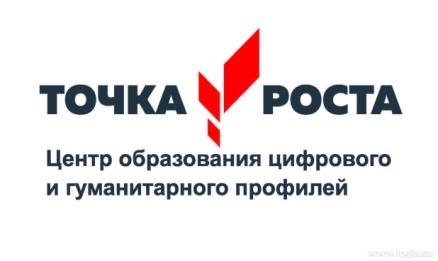 муниципальное казённое общеобразовательное учреждение«Хмелевская средняя общеобразовательная школа»РАССМОТРЕНО и ПРИНЯТО                                                        на педагогическом совете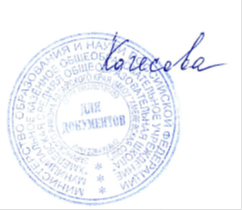                     протокол № 7 от 10.05.2023 г.           УТВЕРЖДАЮДиректор МКОУ «Хмелевская СОШ»/А.В. Качесова/Приказ № 28/1 от 10.05.2023 г.Рабочая программаучебного курса«Физика» -7-9 класс с использованием оборудования центра естественно-научной направленности «Точка роста»Разработана на основе авторской программы«Рабочие программы «Физика 7 – 9 классы», Дрофа, 2015. Составитель Е.Н. Тихонова.Хмелёвка2023ПОЯСНИТЕЛЬНАЯ ЗАПИСКАРабочая программа разработана в соответствии и на основе следующих документов:Федерального закона от 29.12.2012 №273-ФЗ «Об образовании в Российской Федерации».Федеральный государственный образовательный стандарт основного общего образования (в ред. от 31.12.2015)Авторская программа основного общего образования. Физика. 7-9 классы. Авторы: А.В. Перышкин, Н.В. Филонович, Е.М. Гутник (Физика. 7-9 классы: рабочие программы / сост. Е.Н. Тихонова. - 5-е изд. перераб. - М.: Дрофа, 2015).Методические рекомендации по созданию и функционированию в общеобразовательных организациях, расположенных в сельской местности и малых городах, центров образования естественно-научной и технологической направленностей от 25 ноября 2022 года.Основная образовательная программа основного общего образования МКОУ «Хмелевская СОШ»Устава МКОУ «Хмелевская СОШ»;Рабочая программа ориентирована на использование УМК А.В.Перышкина:А. В. Перышкин, Н. В. Филонович, Е. М. Гутник. Программа по физике для основной школы. 7-9 классы Дрофа 2015 гУчебники: Физика.7 класс.А.В.Пёрышкин. Москва. Дрофа.. 2017Физика.8 класс.А.В.Пёрышкин. Москва. Дрофа.. 2019Физика.9 класс.А.В.Пёрышкин, Е.М.Гутник Москва. Дрофа. 2019Методические пособия: 7 класс. Автор Н.В.Филонович . Москва. Дрофа. 20158  класс. Автор Н.В.Филонович . 9 класс. Авторы Е.М.Гутник, О.А.Черникова. Москва. Дрофа. 2018Цели изучения физики в основной школе следующие:усвоение учащимися смысла основных понятий и законов физики, взаимосвязи между ними;формирование системы научных знаний о природе, ее фундаментальных законах для построения представления о физической картине мира;систематизация знаний о многообразии объектов и явлений природы, о закономерностях процессов и о законах физики для осознания возможности разумного использования достижений науки в дальнейшем развитии цивилизации;формирование убежденности в познаваемости окружающего мира и достоверности научных методов его изучения;организация экологического мышления и ценностного отношения к природе;развитие познавательных интересов и творческих способностей учащихся, а также интереса к расширению и углублению физических знаний и выбора физики как профильного предмета.Достижение целей обеспечивается решением следующих задач:знакомство учащихся с методом научного познания и методами исследования объектов и явлений природы;приобретение учащимися знаний о механических, тепловых, электромагнитных и квантовых явлениях, физических величинах, характеризующих эти явления;формирование у учащихся умений наблюдать природные явления и выполнять опыты, лабораторные работы и экспериментальные исследования с использованием измерительных приборов, широко применяемых в практической жизни;овладение учащимися такими общенаучными понятиями, как природное явление, эмпирически установленный факт, проблема, гипотеза, теоретический вывод, результат экспериментальной проверки;понимание учащимися отличий научных данных от непроверенной информации, ценности науки для удовлетворения бытовых, производственных и культурных потребностей человека.Планируемые результаты освоения курса:Личностные результаты:сформированность познавательных интересов на основе развития интеллектуальных и творческих способностей учащихся;убежденность в возможности познания природы, в необходимости разумного использования достижений науки и технологий для дальнейшего развития человеческого общества, уважение к творцам науки и техники, отношение к физике как элементу общечеловеческой культуры;самостоятельность в приобретении новых знаний и практических умений;готовность к выбору жизненного пути в соответствии с собственными интересами и возможностями;мотивация образовательной деятельности школьников на основе личностно-ориентированного подхода;формирование ценностных отношений друг к другу, учителю, авторам открытий и изобретений, результатам обучения.Метапредметные результаты:овладение навыками самостоятельного приобретения новых знаний, организации учебной деятельности, постановки целей, планирования, самоконтроля и оценки результатов своей деятельности, умениями предвидеть возможные результаты своих действий;понимание различий между исходными фактами и гипотезами для их объяснения, теоретическими моделями и реальными объектами, овладение универсальными учебными действиями на примерах гипотез для объяснения известных фактов и экспериментальной проверки выдвигаемых гипотез, разработки теоретических моделей процессов или явлений;формирование умений воспринимать, перерабатывать и предъявлять информацию в словесной, образной, символической формах, анализировать и перерабатывать полученную информацию в соответствии с поставленными задачами, выделять основное содержание прочитанного текста, находить в нем ответы на поставленные вопросы и излагать его;приобретение опыта самостоятельного поиска, анализа и отбора информации с использованием различных источников и новых информационных технологий для решения познавательных задач;развитие монологической и диалогической речи, умения выражать свои мысли и способности выслушивать собеседника, понимать его точку зрения, признавать право другого человека на иное мнение;освоение приемов действий в нестандартных ситуациях, овладение эвристическими методами решения проблем;формирование умений работать в группе с выполнением различных социальных ролей, представлять и отстаивать свои взгляды и убеждения, вести дискуссию.Предметные результаты обучения физике в основной школе представлены в содержании курса по темамТехнологии, методы, формы, средства обученияТехнологии:Личностно-ориентированное обучение;Информационно-коммуникационная;Проектная;Здоровьесберегающая;Проблемного обучения;Модульная;Традиционная.Методы:Коммуникативный;Познавательный;Контрольный.Формы:Индивидуальная;Фронтальная;Парная;Учебная дискуссия;Разработка алгоритмов;Решение проблемных ситуаций;Исследование;Подготовка презентаций;Подготовка проектов.Средства обучения:Наглядность – схемы, рисунки, чертежи, диаграммы, модели;Учебные компьютерные программы;Интернет;Тесты;Технические средства обучения.7 класс Содержание курса Введение (4 ч.)Физика – наука о природе. Физические явления. Физические свойства тел. Наблюдение и описание физических явлений. Физические величины. Измерения физических величин: длины, времени, температуры. Физические приборы. Точность и погрешность измерений. Международная система единиц. Физика и техника. Фронтальная лабораторная работа:№ 1. Определение цены деления измерительного прибораПредметными результатами обучения по данной теме являются:понимание физических терминов: тело, вещество, материя;умение проводить наблюдения физических явлений; измерять физические величины: расстояние, промежуток времени, температуру; определять цену деления шкалы прибора с учетом погрешности измерения;понимание роли ученых нашей страны в развитии современной физики и влиянии на технический и социальный прогресс.Первоначальные сведения о строении вещества (6 ч.)Строение вещества. Опыты, доказывающие атомное строение вещества. Тепловое движение атомов и молекул. Броуновское движение. Диффузия в газах, жидкостях и твердых телах. Взаимодействие частиц вещества. Агрегатные состояния вещества. Модели строения твердых тел, жидкостей и газов. Объяснение свойств газов, жидкостей и твердых тел на основе молекулярно-кинетических представлений.Фронтальная лабораторная работа:№ 2. Определение размеров малых тел.Предметными результатами обучения по данной теме являются:понимание и способность объяснять физические явления: диффузия, большая сжимаемость газов, малая сжимаемость жидкостей и твердых тел;владение экспериментальными методами исследования при определении размеров малых тел;понимание причин броуновского движения, смачивания и несмачивания тел; различия в молекулярном строении твердых тел, жидкостей и газов;умение пользоваться СИ и переводить единицы измерения физических величин в кратные и дольные единицы;умение использовать полученные знания в повседневной жизни (быт, экология, охрана окружающей среды).Взаимодействие тел (23 ч.)Механическое движение. Траектория. Путь. Равномерное и неравномерное движение. Скорость. Графики зависимости пути и модуля скорости от времени движения. Инерция. Инертность тел. Взаимодействие тел. Масса тела. Измерение массы тела. Плотность вещества. Сила. Сила тяжести. Сила упругости. Закон Гука. Вес тела. Связь между силой тяжести и массой тела. Сила тяжести на других планетах. Динамометр. Сложение двух сил, направленных по одной прямой. Равнодействующая двух сил. Сила трения. Физическая природа небесных тел Солнечной системы.Фронтальная лабораторная работа:№ 3. Измерение массы тела на рычажных весах.№ 4. Измерение объема тела.№ 5. Определение плотности твердого тела, измерение плотности жидкости.№ 6. Градуировка пружины и измерение сил динамометром.№ 7. Выяснение зависимости силы трения скольжения от площади соприкосновения тел и прижимающей силы.Предметными результатами обучения по данной теме являются:понимание и способность объяснять физические явления: механическое движение, равномерное и неравномерное движение, инерция, всемирное тяготение;умение измерять скорость, массу, силу, вес, силу трения скольжения, силу трения качения, объем, плотность тела, равнодействующую двух сил, действующих на тело и направленных в одну и в противоположные стороны;владение экспериментальными методами исследования зависимости: пройденного пути от времени, удлинения пружины от приложенной силы, силы тяжести тела от его массы, силы трения скольжения от площади соприкосновения тел и силы, прижимающей тело к поверхности (нормального давления);понимание смысла основных физических законов: закон всемирного тяготения, закон Гука;владение способами выполнения расчетов при нахождении: скорости (средней скорости), пути, времени, силы тяжести, веса тела, плотности тела, объема, массы, силы упругости, равнодействующей двух сил, направленных по одной прямой;умение находить связь между физическими величинами: силой тяжести и массой тела, скорости со временем и путем, плотности тела с его массой и объемом, силой тяжести и весом тела;умение переводить физические величины из несистемных в СИ и наоборот;понимание принципов действия динамометра, весов, встречающихся в повседневной жизни, и способов обеспечения безопасности при их использовании;умение использовать полученные знания в повседневной жизни (быт, экология, охрана окружающей среды).Давление твердых тел, жидкостей и газов (21 ч.)Давление. Давление твердых тел. Давление газа. Объяснение давления газа на основе молекулярно-кинетических представлений. Передача давления газами и жидкостями. Закон Паскаля. Сообщающиеся сосуды. Атмосферное давление. Методы измерения атмосферного давления. Барометр, манометр, поршневой жидкостный насос. Закон Архимеда. Условия плавания тел. Воздухоплавание.Фронтальная лабораторная работа:№ 8. Определение выталкивающей силы, действующей на погруженное в жидкость тело.№ 9. Выяснение условий плавания тела в жидкости.Предметными результатами обучения по данной теме являются:понимание и способность объяснять физические явления: атмосферное давление, давление жидкостей, газов и твердых тел, плавание тел, воздухоплавание, расположение уровня жидкости в сообщающихся сосудах, существование воздушной оболочки Землю; способы уменьшения и увеличения давления;умение измерять: атмосферное давление, давление жидкости на дно и стенки сосуда, силу Архимеда;владение экспериментальными методами исследования зависимости: силы Архимеда от объема вытесненной телом воды, условий плавания тела в жидкости от действия силы тяжести и силы Архимеда;понимание смысла основных физических законов и умение применять их на практике: закон Паскаля, закон Архимеда;понимание принципов действия барометра-анероида, манометра, поршневого жидкостного насоса, гидравлического пресса и способов обеспечения безопасности при их использовании;владение способами выполнения расчетов для нахождения: давления, давления жидкости на дно и стенки сосуда, силы Архимеда в соответствии с поставленной задачей на основании использования законов физики;умение использовать полученные знания в повседневной жизни (экология, быт, охрана окружающей среды).Работа и мощность. Энергия (13 ч.)Механическая работа. Мощность. Простые механизмы. Момент силы. Условия равновесия рычага. ≪Золотое правило≫ механики. Виды равновесия. Коэффициент полезного действия (КПД). Энергия. Потенциальная и кинетическая энергия. Превращение энергии.Фронтальная лабораторная работа:10. Выяснение условия равновесия рычага.11. Определение КПД при подъеме тела по наклонной плоскости.Предметными результатами обучения по данной теме являются:понимание и способность объяснять физические явления: равновесие тел, превращение одного вида механической энергии в другой;умение измерять: механическую работу, мощность, плечо силы, момент силы, КПД, потенциальную и кинетическую энергию;владение экспериментальными методами исследования при определении соотношения сил и плеч, для равновесия рычага;понимание смысла основного физического закона: закон сохранения энергии;понимание принципов действия рычага, блока, наклонной плоскости и способов обеспечения безопасности при их использовании;владение способами выполнения расчетов для нахождения: механической работы, мощности, условия равновесия сил на рычаге, момента силы, КПД, кинетической и потенциальной энергии;умение использовать полученные знания в повседневной жизни (экология, быт, охрана окружающей среды).Тематическое планирование 7 классПоурочно-тематическое планирование8 классСодержание курса Тепловые явления  (23 ч.)Тепловое движение. Тепловое равновесие. Температура. Внутренняя энергия. Работа и теплопередача. Теплопроводность. Конвекция. Излучение. Количество теплоты. Удельная теплоемкость. Расчет количества теплоты при теплообмене. Закон сохранения и превращения энергии в механических и тепловых процессах. Плавление и отвердевание кристаллических тел. Удельная теплота плавления. Испарение и конденсация. Кипение. Влажность воздуха. Удельная теплота парообразования. Объяснение изменения агрегатного состояния вещества на основе молекулярно-кинетических представлений. Преобразование энергии в тепловых машинах. Двигатель внутреннего сгорания. Паровая турбина. КПД теплового двигателя. Экологические проблемы использования тепловых машин.Фронтальные лабораторные работы:Сравнение количеств теплоты при смешивании воды разной температуры.Измерение удельной теплоемкости твердого тела.Измерение влажности воздуха.Предметными результатами обучения по данной теме являются:понимание и способность объяснять физические явления: конвекция, излучение, теплопроводность, изменение внутренней энергии тела в результате теплопередачи или работы внешних сил, испарение (конденсация) и плавление (отвердевание) вещества, охлаждение жидкости при испарении, кипение, выпадение росы;умение измерять: температуру, количество теплоты, удельную теплоемкость вещества, удельную теплоту плавления вещества, влажность воздуха;владение экспериментальными методами исследования: зависимости относительной влажности воздуха от давления водяного пара, содержащегося в воздухе при данной температуре; давления насыщенного водяного пара; определения удельной теплоемкости вещества;понимание принципов действия конденсационного и волосного гигрометров, психрометра, двигателя внутреннего сгорания, паровой турбины и способов обеспечения безопасности при их использовании;понимание смысла закона сохранения и превращения энергии в механических и тепловых процессах и умение применять его на практике;овладение способами выполнения расчетов для нахождения: удельной теплоемкости, количества теплоты, необходимого для нагревания тела или выделяемого им при охлаждении, удельной теплоты сгорания топлива, удельной теплоты плавления, влажности воздуха, удельной теплоты парообразования и конденсации, КПД теплового двигателя;умение использовать полученные знания в повседневной жизни (экология, быт, охрана окружающей среды).Электрические явления (29 ч.)Электризация тел. Два рода электрических зарядов. Взаимодействие заряженных тел. Проводники, диэлектрики и полупроводники. Электрическое поле. Закон сохранения электрического заряда. Делимость электрического заряда. Электрон. Строение атома. Электрический ток. Действие электрического поля на электрические заряды. Источники тока. Электрическая цепь. Сила тока. Электрическое напряжение. Электрическое сопротивление. Закон Ома для участка цепи. Последовательное и параллельное соединение проводников. Работа и мощность электрического тока. Закон Джоуля—Ленца. Конденсатор. Правила безопасности при работе с электроприборами..Фронтальные лабораторные работы:Сборка электрической цепи и измерение силы тока в ее различных участках.Измерение напряжения на различных участках электрической цепи.Регулирование силы тока реостатом.Измерение сопротивления проводника при помощи амперметра и вольтметра.Измерение мощности и работы тока в электрической лампе.Предметными результатами обучения по данной теме являются:понимание и способность объяснять физические явления: электризация тел, нагревание проводников электрическим током, электрический ток в металлах, электрические явления с позиции строения атома, действия электрического тока;умение измерять: силу электрического тока, электрическое напряжение, электрический заряд, электрическое сопротивление;владение экспериментальными методами исследования зависимости: силы тока на участке цепи от электрического напряжения, электрического сопротивления проводника от его длины, площади поперечного сечения и материала;понимание смысла основных физических законов и умение применять их на практике: закон сохранения электрического заряда, закон Ома для участка цепи, закон Джоуля—Ленца;понимание принципа действия электроскопа, электрометра, гальванического элемента, аккумулятора, фонарика, реостата, конденсатора, лампы накаливания и способов обеспечения безопасности при их использовании;владение способами выполнения расчетов для нахождения: силы тока, напряжения, сопротивления при параллельном и последовательном соединении проводников, удельного сопротивления проводника, работы и мощности электрического тока, количества теплоты, выделяемого проводником с током, емкости конденсатора, работы электрического поля конденсатора, энергии конденсатора;умение использовать полученные знания в повседневной жизни (экология, быт, охрана окружающей среды, техника безопасности).Электромагнитные явления (5 ч.)Опыт Эрстеда. Магнитное поле. Магнитное поле прямого тока. Магнитное поле катушки с током. Постоянные магниты. Магнитное поле постоянных магнитов. Магнитное поле Земли. Взаимодействие магнитов. Действие магнитного поля на проводник с током. Электрический двигательФронтальные лабораторные работы:Сборка электромагнита и испытание его действия.Изучение электрического двигателя постоянного тока (на модели).Предметными результатами обучения по данной теме являются:понимание и способность объяснять физические явления: намагниченность железа и стали, взаимодействие магнитов, взаимодействие проводника с током и магнитной стрелки, действие магнитного поля на проводник с током;владение экспериментальными методами исследования зависимости магнитного действия катушки от силы тока в цепи;умение использовать полученные знания в повседневной жизни (экология, быт, охрана окружающей среды, техника безопасности)Световые явления  (10ч.)Источники света. Прямолинейное распространение света. Видимое движение светил. Отражение света. Закон отражения света. Плоское зеркало. Преломление света. Закон преломления света. Линзы. Фокусное расстояние линзы. Оптическая сила линзы. Изображения, даваемые линзой. Глаз как оптическая система. Оптические приборы..Фронтальная лабораторная работа:Получение изображения при помощи линзы.Предметными результатами обучения по данной теме являются:понимание и способность объяснять физические явления: прямолинейное распространение света, образование тени и полутени, отражение и преломление света;умение измерять фокусное расстояние собирающей линзы, оптическую силу линзы;владение экспериментальными методами исследования зависимости: изображения от расположения лампы на различных расстояниях от линзы, угла отражения от угла падения света на зеркало;понимание смысла основных физических законов и умение применять их на практике: закон отражения света, закон преломления света, закон прямолинейного распространения света;различать фокус линзы, мнимый фокус и фокусное расстояние линзы, оптическую силу линзы и оптическую ось линзы, собирающую и рассеивающую линзы, изображения, даваемые собирающей и рассеивающей линзой;умение использовать полученные знания в повседневной жизни (экология, быт, охрана окружающей среды)Повторение (3 ч)Учебно-тематическое планированиеПоурочно-тематическое планирование9 классСодержание курсаЗаконы взаимодействия и движения телМатериальная точка. Система отсчета. Перемещение. Скорость прямолинейного равномерного движения. Прямолинейное равноускоренное движение: мгновенная скорость, ускорение, перемещение. Графики зависимости кинематических величин от времени при равномерном и равноускоренном движении. Относительность механического движения. Геоцентрическая и гелиоцентрическая системы мира. Инерциальная система отсчета. Законы Ньютона. Свободное падение. Невесомость. Закон всемирного тяготения. Искусственные спутники Земли. Импульс. Закон сохранения импульса. Реактивное движение.Фронтальные лабораторные работы:Исследование равноускоренного движения без начальной скорости.Измерение ускорения свободного падения.Предметными результатами обучения по данной теме являются:понимание и способность описывать и объяснять физические явления: поступательное движение, смена дня и ночи на Земле, свободное падение тел, невесомость, движение по окружности с постоянной по модулю скоростью;знание и способность давать определения/описания физических понятий: относительность движения, геоцентрическая и гелиоцентрическая системы мира; [первая космическая скорость], реактивное движение; физических моделей: материальная точка, система отсчета; физических величин: перемещение, скорость равномерного прямолинейного движения, мгновенная скорость и ускорение при равноускоренном прямолинейном движении, скорость и центростремительное ускорение при равномерном движении тела по окружности, импульс;понимание смысла основных физических законов: законы Ньютона, закон всемирного тяготения, закон сохранения импульса, закон сохранения энергии и умение применять их на практике;умение приводить примеры технических устройств и живых организмов, в основе перемещения которых лежит принцип реактивного движения; знание и умение объяснять устройство и действие космических ракет-носителей;умение измерять: мгновенную скорость и ускорение при равноускоренном прямолинейном движении, центростремительное ускорение при равномерном движении по окружности;умение использовать полученные знания в повседневной жизни (быт, экология, охрана окружающей среды)Механические колебания и волны. Звук.Колебательное движение. Колебания груза на пружине. Свободные колебания. Колебательная система. Маятник. Амплитуда, период, частота колебаний. [Гармонические колебания] Превращение энергии при колебательном движении. Затухающие колебания. Вынужденные колебания. Резонанс. Распространение колебаний в упругих средах.  Продольные и поперечные волны. Длина волны. Связь длины волны со скоростью ее распространения и периодом (частотой). Скорость волны. Звуковые волны. Скорость звука. Высота, тембр и громкость звука. Эхо. звуковой резонанс. [Интерференция звука].Фронтальная лабораторная работа:Исследование зависимости периода и частоты свободных колебаний  маятника от длины нити.Предметными результатами обучения по данной теме являются:понимание и способность описывать и объяснять физические явления: колебания математического и пружинного маятников, резонанс (в том числе звуковой), механические волны, длина волны, отражение звука, эхо;знание и способность давать определения физических понятий: свободные колебания, колебательная система, маятник, затухающие колебания, вынужденные колебания, звук и условия его распространения; физических величин: амплитуда, период и частота колебаний, собственная частота колебательной системы, высота, [тембр], громкость звука, скорость звука; физических моделей: [гармонические колебания], математический маятник;владение экспериментальными методами исследования зависимости периода и частоты колебаний маятника от длины его нити.Электромагнитное полеОднородное и неоднородное магнитное поле. Направление тока и направление линий его магнитного поля. Правило буравчика. Обнаружение магнитного поля. Правило левой руки. Индукция магнитного поля. Магнитный поток. Опыты Фарадея. Электромагнитная индукция. Направление индукционного тока. Правило Ленца. Явление самоиндукции. Переменный ток. Генератор переменного тока. Преобразования энергии в электрогенераторах. Трансформатор. Передача электрической энергии на расстояние. Электромагнитное поле. Электромагнитные волны. Скорость электромагнитных волн. Влияние электромагнитных излучений на живые организмы. Колебательный контур. Получение электромагнитных колебаний. Принципы радиосвязи и телевидения. [Интерференция света.]  Электромагнитная природа света. Преломление света. Показатель преломления. Дисперсия света. Цвета тел. [Спектрограф и спектроскоп.] Типы оптических спектров. Поглощение и испускание света атомами. Происхождение линейчатых спектров.Фронтальные лабораторные работы:Изучение явления электромагнитной индукции.Наблюдение сплошного и линейчатых спектров испускания.Предметными результатами обучения по данной теме являются:понимание и способность описывать и объяснять физические явления/процессы: электромагнитная индукция, самоиндукция, преломление света, дисперсия света, поглощение и испускание света атомами, возникновение линейчатых спектров испускания и поглощения;знание и способность давать определения/описания физических понятий: магнитное поле, линии магнитной индукции, однородное и неоднородное магнитное поле, магнитный поток, переменный электрический ток, электромагнитное поле, электромагнитные волны, электромагнитные колебания, радиосвязь, видимый свет; физических величин: магнитная индукция, индуктивность, период, частота и амплитуда электромагнитных колебаний, показатели преломления света;знание формулировок, понимание смысла и умение применять закон преломления света и правило Ленца, квантовых постулатов Бора;знание назначения, устройства и принципа действия технических устройств: электромеханический индукционный генератор переменного тока, трансформатор, колебательный контур, детектор, спектроскоп, спектрограф;[понимание сути метода спектрального анализа и его возможностей].Строение атома и атомного ядраРадиоактивность как свидетельство сложного строения атомов. Альфа-, бета-, гамма-излучения. Опыты Резерфорда. Ядерная модель атома. Радиоактивные превращения атомных ядер. Сохранение зарядового и массового чисел при ядерных реакциях. Экспериментальные методы исследования частиц. Протонно-нейтронная модель ядра. Физический смысл зарядового и массового чисел. Изотопы. Правила смещения для альфа- и бета-распада при ядерных реакциях. Энергия связи частиц в ядре. Деление ядер урана. Цепная реакция. Ядерная энергетика. Экологические проблемы использования АЭС. Дозиметрия. Период полураспада. Закон радиоактивного распада. Влияние радиоактивных излучений на живые организмы. Термоядерная реакция. Источники энергии Солнца и звезд.Фронтальные лабораторные работы:Измерение естественного радиационного фона дозиметромИзучение деления ядра атома урана по фотографии трека.Оценка периода полураспада находящихся в воздухе продуктов распада газа радонаИзучение треков заряженных частиц по готовым фотографиям.Предметными результатами обучения по данной теме являются:понимание и способность описывать и объяснять физические явления: радиоактивность, ионизирующие излучения;знание и способность давать определения/описания физических понятий: радиоактивность, альфа-, бета- и гамма-частицы; физических моделей: модели строения атомов, предложенные Д. Томсоном и Э. Резерфордом; протонно-нейтронная модель атомного ядра, модель процесса деления ядра атома урана; физических величин: поглощенная доза излучения, коэффициент качества, эквивалентная доза, период полураспада;умение приводить примеры и объяснять устройство и принцип действия технических устройств и установок: счетчик Гейгера, камера Вильсона, пузырьковая камера, ядерный реактор на медленных нейтронах;умение измерять: мощность дозы радиоактивного излучения бытовым дозиметром;знание формулировок, понимание смысла и умение применять: закон сохранения массового числа, закон сохранения заряда, закон радиоактивного распада, правило смещения;владение экспериментальными методами исследования в процессе изучения зависимости мощности излучения продуктов распада радона от времени;понимание сути экспериментальных методов исследования частиц;умение использовать полученные знания в повседневной жизни (быт, экология, охрана окружающей среды, техника безопасности и др.).Строение и эволюция Вселенной (5 ч)Состав, строение и происхождение Солнечной системы. Планеты и малые тела Солнечной системы. Строение излучение и эволюция Солнца и звезд. Строение и эволюция Вселенной.Предметными результатами обучения по данной теме являются:представление о составе, строении, происхождении и возрасте Солнечной системы;умение применять физические законы для объяснения движения планет Солнечной системы;знать, что существенными параметрами, отличающими звезды от планет, являются их массы и источники энергии (термоядерные реакции в недрах звезд и радиоактивные в недрах планет);сравнивать физические и орбитальные параметры планет земной группы с соответствующими параметрами планет-гигантов и находить в них общее и различное;объяснять суть эффекта Х. Доплера; формулировать и объяснять суть закона Э. Хаббла, знать, что этот закон явился экспериментальным подтверждением модели нестационарной Вселенной, открытой А. А. ФридманомТематическое планированиеПоурочно-тематическое планированиеМатериально-техническое обеспечениеПерсональные компьютеры: 1 учителя + 9 учениковМультимедийный проекторИнтерактивная доскаDVD-диски по физикеОборудование для проведения лабораторных работ.Оборудование для проведения демонстрационных опытов. Используемые Интернет-ресурсыhttp://school-collection.edu.ru/ - 	Единая коллекция цифровых образовательных ресурсов.http://elkin52.narod.ru/	   - 	Сайт заслуженного учителя РФ Ёлкина В.http://www.class-fizika.narod.ru/ - 	Сайт «Классная физика – для любознательных»http://physics.nad.ru/physics.htm -	Сайт «Анимация физических процессов»http://www.fizika.ru/ 		-	Клуб для учителей физики, учащихся и их родителей.ЛИСТ ВНЕСЕНИЯ ИЗМЕНЕНИЙ В РАБОЧУЮ ПРОГРАММУ№п/пНазваниераздела, темыКол-вочасовИз них:Из них:Из них:№п/пНазваниераздела, темыКол-вочасовлабораторные,практическиеконтрольныезачет1Введение41––2Первоначальные сведения о строении вещества61-13Взаимодействия тел23524Давление твердых тел, жидкостей и газов212-14Работа и мощность. Энергия132-15Повторение 31ИТОГО:ИТОГО:701134Перечень контрольных работ и зачетов (по темам)Перечень контрольных работ и зачетов (по темам)Контрольная работа по темам «Механическое движение», «Масса», «Плотность вещества»Контрольная работа по темам «Вес тела», «Графическое изображение сил», «Силы», «Равнодействующая сил»Итоговая контрольная работа Зачет по теме «Первоначальные сведения о строении вещества»Зачет по теме «Давление твердых тел, жидкостей и газов»Зачет по теме «Работа. Мощность, энергия»№, п/пТема урокаКол-во часовИспользование электронных (цифровых) образовательных ресурсов, средств обучения (оборудование, приборы) ВведениеВведение41/1Что изучает физика. Некоторые физические термины. Наблюдения и опыты.12/2Физические величины. Измерение физических величин. Точность и погрешность измерений.13/3Лабораторная работа №1 «Определение цены деления измерительного прибора»14/4Физика и техника. 1Первоначальные сведения о строении веществаПервоначальные сведения о строении вещества65/1Строение вещества.  Молекулы. Броуновское движение 1Электронные учебники по физике. – Режим доступа: http://www.fizika.ru Цифровые образовательные ресурсы. – Режим доступа: http://www.openclass.ru Интересные материалы к урокам физики по темам; тесты по темам; наглядные пособия к урокам. – Режим доступа: http://class-fizika.narod.ru Единая коллекция цифровых образовательных ресурсов. – Режим доступа: http://school-collection.edu.ru Видеоопыты на уроках. – Режим доступа: http://fizika-class.narod.ru . Библиотека – всё по предмету «Физика». – Режим доступа: http://www.proshkolu.ru 1. Весы технические с разновесами демонстрационные 2. Комплект посуды демонстрационной с принадлежностями 3. Груз наборный 1 килограмм 4. Динамометры демонстрационные 5. Цилиндры свинцовые со стругом 6. Весы с разновесами лабораторные 6/2Лабораторная работа № 2 «Определение размеров малых тел»1Электронные учебники по физике. – Режим доступа: http://www.fizika.ru Цифровые образовательные ресурсы. – Режим доступа: http://www.openclass.ru Интересные материалы к урокам физики по темам; тесты по темам; наглядные пособия к урокам. – Режим доступа: http://class-fizika.narod.ru Единая коллекция цифровых образовательных ресурсов. – Режим доступа: http://school-collection.edu.ru Видеоопыты на уроках. – Режим доступа: http://fizika-class.narod.ru . Библиотека – всё по предмету «Физика». – Режим доступа: http://www.proshkolu.ru 1. Весы технические с разновесами демонстрационные 2. Комплект посуды демонстрационной с принадлежностями 3. Груз наборный 1 килограмм 4. Динамометры демонстрационные 5. Цилиндры свинцовые со стругом 6. Весы с разновесами лабораторные 7/3Движение молекул. 1Электронные учебники по физике. – Режим доступа: http://www.fizika.ru Цифровые образовательные ресурсы. – Режим доступа: http://www.openclass.ru Интересные материалы к урокам физики по темам; тесты по темам; наглядные пособия к урокам. – Режим доступа: http://class-fizika.narod.ru Единая коллекция цифровых образовательных ресурсов. – Режим доступа: http://school-collection.edu.ru Видеоопыты на уроках. – Режим доступа: http://fizika-class.narod.ru . Библиотека – всё по предмету «Физика». – Режим доступа: http://www.proshkolu.ru 1. Весы технические с разновесами демонстрационные 2. Комплект посуды демонстрационной с принадлежностями 3. Груз наборный 1 килограмм 4. Динамометры демонстрационные 5. Цилиндры свинцовые со стругом 6. Весы с разновесами лабораторные 8/4Взаимодействие молекул.1Электронные учебники по физике. – Режим доступа: http://www.fizika.ru Цифровые образовательные ресурсы. – Режим доступа: http://www.openclass.ru Интересные материалы к урокам физики по темам; тесты по темам; наглядные пособия к урокам. – Режим доступа: http://class-fizika.narod.ru Единая коллекция цифровых образовательных ресурсов. – Режим доступа: http://school-collection.edu.ru Видеоопыты на уроках. – Режим доступа: http://fizika-class.narod.ru . Библиотека – всё по предмету «Физика». – Режим доступа: http://www.proshkolu.ru 1. Весы технические с разновесами демонстрационные 2. Комплект посуды демонстрационной с принадлежностями 3. Груз наборный 1 килограмм 4. Динамометры демонстрационные 5. Цилиндры свинцовые со стругом 6. Весы с разновесами лабораторные 9/5Агрегатные состояния вещества. Свойства газов, жидкостей и твердых тел. 1Электронные учебники по физике. – Режим доступа: http://www.fizika.ru Цифровые образовательные ресурсы. – Режим доступа: http://www.openclass.ru Интересные материалы к урокам физики по темам; тесты по темам; наглядные пособия к урокам. – Режим доступа: http://class-fizika.narod.ru Единая коллекция цифровых образовательных ресурсов. – Режим доступа: http://school-collection.edu.ru Видеоопыты на уроках. – Режим доступа: http://fizika-class.narod.ru . Библиотека – всё по предмету «Физика». – Режим доступа: http://www.proshkolu.ru 1. Весы технические с разновесами демонстрационные 2. Комплект посуды демонстрационной с принадлежностями 3. Груз наборный 1 килограмм 4. Динамометры демонстрационные 5. Цилиндры свинцовые со стругом 6. Весы с разновесами лабораторные 10/6Зачет № 1  по теме «Первоначальные сведения о строении вещества»1Электронные учебники по физике. – Режим доступа: http://www.fizika.ru Цифровые образовательные ресурсы. – Режим доступа: http://www.openclass.ru Интересные материалы к урокам физики по темам; тесты по темам; наглядные пособия к урокам. – Режим доступа: http://class-fizika.narod.ru Единая коллекция цифровых образовательных ресурсов. – Режим доступа: http://school-collection.edu.ru Видеоопыты на уроках. – Режим доступа: http://fizika-class.narod.ru . Библиотека – всё по предмету «Физика». – Режим доступа: http://www.proshkolu.ru 1. Весы технические с разновесами демонстрационные 2. Комплект посуды демонстрационной с принадлежностями 3. Груз наборный 1 килограмм 4. Динамометры демонстрационные 5. Цилиндры свинцовые со стругом 6. Весы с разновесами лабораторные Взаимодействия телВзаимодействия тел2311/1Механическое движение. Равномерное и неравномерное движение.1Электронные учебники по физике. – Режим доступа: http://www.fizika.ru Цифровые образовательные ресурсы. – Режим доступа: http://www.openclass.ru Интересные материалы к урокам физики по темам; тесты по темам; наглядные пособия к урокам. – Режим доступа: http://class-fizika.narod.ru Единая коллекция цифровых образовательных ресурсов. – Режим доступа: http://school-collection.edu.ru Видеоопыты на уроках. – Режим доступа: http://fizika-class.narod.ru . Библиотека – всё по предмету «Физика». – Режим доступа: http://www.proshkolu.ru 1. Весы технические с разновесами демонстрационные 2. Комплект посуды демонстрационной с принадлежностями 3. Груз наборный 1 килограмм 4. Динамометры демонстрационные 5. Призма наклоняющаяся с отвесом 6. Трубка Ньютона 7. Весы с разновесами лабораторные 8. Набор пружин с различной жесткостью 12/2Скорость. Единицы измерения скорости. .1Электронные учебники по физике. – Режим доступа: http://www.fizika.ru Цифровые образовательные ресурсы. – Режим доступа: http://www.openclass.ru Интересные материалы к урокам физики по темам; тесты по темам; наглядные пособия к урокам. – Режим доступа: http://class-fizika.narod.ru Единая коллекция цифровых образовательных ресурсов. – Режим доступа: http://school-collection.edu.ru Видеоопыты на уроках. – Режим доступа: http://fizika-class.narod.ru . Библиотека – всё по предмету «Физика». – Режим доступа: http://www.proshkolu.ru 1. Весы технические с разновесами демонстрационные 2. Комплект посуды демонстрационной с принадлежностями 3. Груз наборный 1 килограмм 4. Динамометры демонстрационные 5. Призма наклоняющаяся с отвесом 6. Трубка Ньютона 7. Весы с разновесами лабораторные 8. Набор пружин с различной жесткостью 13/3 Расчет пути и времени движения. 1Электронные учебники по физике. – Режим доступа: http://www.fizika.ru Цифровые образовательные ресурсы. – Режим доступа: http://www.openclass.ru Интересные материалы к урокам физики по темам; тесты по темам; наглядные пособия к урокам. – Режим доступа: http://class-fizika.narod.ru Единая коллекция цифровых образовательных ресурсов. – Режим доступа: http://school-collection.edu.ru Видеоопыты на уроках. – Режим доступа: http://fizika-class.narod.ru . Библиотека – всё по предмету «Физика». – Режим доступа: http://www.proshkolu.ru 1. Весы технические с разновесами демонстрационные 2. Комплект посуды демонстрационной с принадлежностями 3. Груз наборный 1 килограмм 4. Динамометры демонстрационные 5. Призма наклоняющаяся с отвесом 6. Трубка Ньютона 7. Весы с разновесами лабораторные 8. Набор пружин с различной жесткостью 14/4Инерция..1Электронные учебники по физике. – Режим доступа: http://www.fizika.ru Цифровые образовательные ресурсы. – Режим доступа: http://www.openclass.ru Интересные материалы к урокам физики по темам; тесты по темам; наглядные пособия к урокам. – Режим доступа: http://class-fizika.narod.ru Единая коллекция цифровых образовательных ресурсов. – Режим доступа: http://school-collection.edu.ru Видеоопыты на уроках. – Режим доступа: http://fizika-class.narod.ru . Библиотека – всё по предмету «Физика». – Режим доступа: http://www.proshkolu.ru 1. Весы технические с разновесами демонстрационные 2. Комплект посуды демонстрационной с принадлежностями 3. Груз наборный 1 килограмм 4. Динамометры демонстрационные 5. Призма наклоняющаяся с отвесом 6. Трубка Ньютона 7. Весы с разновесами лабораторные 8. Набор пружин с различной жесткостью 15/5Взаимодействие тел. 1Электронные учебники по физике. – Режим доступа: http://www.fizika.ru Цифровые образовательные ресурсы. – Режим доступа: http://www.openclass.ru Интересные материалы к урокам физики по темам; тесты по темам; наглядные пособия к урокам. – Режим доступа: http://class-fizika.narod.ru Единая коллекция цифровых образовательных ресурсов. – Режим доступа: http://school-collection.edu.ru Видеоопыты на уроках. – Режим доступа: http://fizika-class.narod.ru . Библиотека – всё по предмету «Физика». – Режим доступа: http://www.proshkolu.ru 1. Весы технические с разновесами демонстрационные 2. Комплект посуды демонстрационной с принадлежностями 3. Груз наборный 1 килограмм 4. Динамометры демонстрационные 5. Призма наклоняющаяся с отвесом 6. Трубка Ньютона 7. Весы с разновесами лабораторные 8. Набор пружин с различной жесткостью 16/6Масса тела. Единицы массы. Измерение массы тела на весах..1Электронные учебники по физике. – Режим доступа: http://www.fizika.ru Цифровые образовательные ресурсы. – Режим доступа: http://www.openclass.ru Интересные материалы к урокам физики по темам; тесты по темам; наглядные пособия к урокам. – Режим доступа: http://class-fizika.narod.ru Единая коллекция цифровых образовательных ресурсов. – Режим доступа: http://school-collection.edu.ru Видеоопыты на уроках. – Режим доступа: http://fizika-class.narod.ru . Библиотека – всё по предмету «Физика». – Режим доступа: http://www.proshkolu.ru 1. Весы технические с разновесами демонстрационные 2. Комплект посуды демонстрационной с принадлежностями 3. Груз наборный 1 килограмм 4. Динамометры демонстрационные 5. Призма наклоняющаяся с отвесом 6. Трубка Ньютона 7. Весы с разновесами лабораторные 8. Набор пружин с различной жесткостью 17/7Лабораторная работа № 3 «Измерение массы тела на рычажных весах»1Электронные учебники по физике. – Режим доступа: http://www.fizika.ru Цифровые образовательные ресурсы. – Режим доступа: http://www.openclass.ru Интересные материалы к урокам физики по темам; тесты по темам; наглядные пособия к урокам. – Режим доступа: http://class-fizika.narod.ru Единая коллекция цифровых образовательных ресурсов. – Режим доступа: http://school-collection.edu.ru Видеоопыты на уроках. – Режим доступа: http://fizika-class.narod.ru . Библиотека – всё по предмету «Физика». – Режим доступа: http://www.proshkolu.ru 1. Весы технические с разновесами демонстрационные 2. Комплект посуды демонстрационной с принадлежностями 3. Груз наборный 1 килограмм 4. Динамометры демонстрационные 5. Призма наклоняющаяся с отвесом 6. Трубка Ньютона 7. Весы с разновесами лабораторные 8. Набор пружин с различной жесткостью 18/8Плотность вещества. 1Электронные учебники по физике. – Режим доступа: http://www.fizika.ru Цифровые образовательные ресурсы. – Режим доступа: http://www.openclass.ru Интересные материалы к урокам физики по темам; тесты по темам; наглядные пособия к урокам. – Режим доступа: http://class-fizika.narod.ru Единая коллекция цифровых образовательных ресурсов. – Режим доступа: http://school-collection.edu.ru Видеоопыты на уроках. – Режим доступа: http://fizika-class.narod.ru . Библиотека – всё по предмету «Физика». – Режим доступа: http://www.proshkolu.ru 1. Весы технические с разновесами демонстрационные 2. Комплект посуды демонстрационной с принадлежностями 3. Груз наборный 1 килограмм 4. Динамометры демонстрационные 5. Призма наклоняющаяся с отвесом 6. Трубка Ньютона 7. Весы с разновесами лабораторные 8. Набор пружин с различной жесткостью 19/9Лабораторная работа № 4 «Измерение объема тела»Лабораторная работа № 5 «Определение плотности тела»1Электронные учебники по физике. – Режим доступа: http://www.fizika.ru Цифровые образовательные ресурсы. – Режим доступа: http://www.openclass.ru Интересные материалы к урокам физики по темам; тесты по темам; наглядные пособия к урокам. – Режим доступа: http://class-fizika.narod.ru Единая коллекция цифровых образовательных ресурсов. – Режим доступа: http://school-collection.edu.ru Видеоопыты на уроках. – Режим доступа: http://fizika-class.narod.ru . Библиотека – всё по предмету «Физика». – Режим доступа: http://www.proshkolu.ru 1. Весы технические с разновесами демонстрационные 2. Комплект посуды демонстрационной с принадлежностями 3. Груз наборный 1 килограмм 4. Динамометры демонстрационные 5. Призма наклоняющаяся с отвесом 6. Трубка Ньютона 7. Весы с разновесами лабораторные 8. Набор пружин с различной жесткостью 20/10Расчет массы и объема тела по его плотности..1Электронные учебники по физике. – Режим доступа: http://www.fizika.ru Цифровые образовательные ресурсы. – Режим доступа: http://www.openclass.ru Интересные материалы к урокам физики по темам; тесты по темам; наглядные пособия к урокам. – Режим доступа: http://class-fizika.narod.ru Единая коллекция цифровых образовательных ресурсов. – Режим доступа: http://school-collection.edu.ru Видеоопыты на уроках. – Режим доступа: http://fizika-class.narod.ru . Библиотека – всё по предмету «Физика». – Режим доступа: http://www.proshkolu.ru 1. Весы технические с разновесами демонстрационные 2. Комплект посуды демонстрационной с принадлежностями 3. Груз наборный 1 килограмм 4. Динамометры демонстрационные 5. Призма наклоняющаяся с отвесом 6. Трубка Ньютона 7. Весы с разновесами лабораторные 8. Набор пружин с различной жесткостью 21/11Решение задач по темам «Механическое движение», «Масса», «Плотность вещества»1Электронные учебники по физике. – Режим доступа: http://www.fizika.ru Цифровые образовательные ресурсы. – Режим доступа: http://www.openclass.ru Интересные материалы к урокам физики по темам; тесты по темам; наглядные пособия к урокам. – Режим доступа: http://class-fizika.narod.ru Единая коллекция цифровых образовательных ресурсов. – Режим доступа: http://school-collection.edu.ru Видеоопыты на уроках. – Режим доступа: http://fizika-class.narod.ru . Библиотека – всё по предмету «Физика». – Режим доступа: http://www.proshkolu.ru 1. Весы технические с разновесами демонстрационные 2. Комплект посуды демонстрационной с принадлежностями 3. Груз наборный 1 килограмм 4. Динамометры демонстрационные 5. Призма наклоняющаяся с отвесом 6. Трубка Ньютона 7. Весы с разновесами лабораторные 8. Набор пружин с различной жесткостью 22/12Контрольная работа № 2 по темам «Механическое движение», «Масса», «Плотность вещества»1Электронные учебники по физике. – Режим доступа: http://www.fizika.ru Цифровые образовательные ресурсы. – Режим доступа: http://www.openclass.ru Интересные материалы к урокам физики по темам; тесты по темам; наглядные пособия к урокам. – Режим доступа: http://class-fizika.narod.ru Единая коллекция цифровых образовательных ресурсов. – Режим доступа: http://school-collection.edu.ru Видеоопыты на уроках. – Режим доступа: http://fizika-class.narod.ru . Библиотека – всё по предмету «Физика». – Режим доступа: http://www.proshkolu.ru 1. Весы технические с разновесами демонстрационные 2. Комплект посуды демонстрационной с принадлежностями 3. Груз наборный 1 килограмм 4. Динамометры демонстрационные 5. Призма наклоняющаяся с отвесом 6. Трубка Ньютона 7. Весы с разновесами лабораторные 8. Набор пружин с различной жесткостью 23/13Сила...1Электронные учебники по физике. – Режим доступа: http://www.fizika.ru Цифровые образовательные ресурсы. – Режим доступа: http://www.openclass.ru Интересные материалы к урокам физики по темам; тесты по темам; наглядные пособия к урокам. – Режим доступа: http://class-fizika.narod.ru Единая коллекция цифровых образовательных ресурсов. – Режим доступа: http://school-collection.edu.ru Видеоопыты на уроках. – Режим доступа: http://fizika-class.narod.ru . Библиотека – всё по предмету «Физика». – Режим доступа: http://www.proshkolu.ru 1. Весы технические с разновесами демонстрационные 2. Комплект посуды демонстрационной с принадлежностями 3. Груз наборный 1 килограмм 4. Динамометры демонстрационные 5. Призма наклоняющаяся с отвесом 6. Трубка Ньютона 7. Весы с разновесами лабораторные 8. Набор пружин с различной жесткостью 24/14Явление тяготения. Сила тяжести...1Электронные учебники по физике. – Режим доступа: http://www.fizika.ru Цифровые образовательные ресурсы. – Режим доступа: http://www.openclass.ru Интересные материалы к урокам физики по темам; тесты по темам; наглядные пособия к урокам. – Режим доступа: http://class-fizika.narod.ru Единая коллекция цифровых образовательных ресурсов. – Режим доступа: http://school-collection.edu.ru Видеоопыты на уроках. – Режим доступа: http://fizika-class.narod.ru . Библиотека – всё по предмету «Физика». – Режим доступа: http://www.proshkolu.ru 1. Весы технические с разновесами демонстрационные 2. Комплект посуды демонстрационной с принадлежностями 3. Груз наборный 1 килограмм 4. Динамометры демонстрационные 5. Призма наклоняющаяся с отвесом 6. Трубка Ньютона 7. Весы с разновесами лабораторные 8. Набор пружин с различной жесткостью 25/15Сила упругости. Закон Гука..Электронные учебники по физике. – Режим доступа: http://www.fizika.ru Цифровые образовательные ресурсы. – Режим доступа: http://www.openclass.ru Интересные материалы к урокам физики по темам; тесты по темам; наглядные пособия к урокам. – Режим доступа: http://class-fizika.narod.ru Единая коллекция цифровых образовательных ресурсов. – Режим доступа: http://school-collection.edu.ru Видеоопыты на уроках. – Режим доступа: http://fizika-class.narod.ru . Библиотека – всё по предмету «Физика». – Режим доступа: http://www.proshkolu.ru 1. Весы технические с разновесами демонстрационные 2. Комплект посуды демонстрационной с принадлежностями 3. Груз наборный 1 килограмм 4. Динамометры демонстрационные 5. Призма наклоняющаяся с отвесом 6. Трубка Ньютона 7. Весы с разновесами лабораторные 8. Набор пружин с различной жесткостью 26/16Вес тела. Единицы силы. Связь между силой тяжести и массой тела. 1Электронные учебники по физике. – Режим доступа: http://www.fizika.ru Цифровые образовательные ресурсы. – Режим доступа: http://www.openclass.ru Интересные материалы к урокам физики по темам; тесты по темам; наглядные пособия к урокам. – Режим доступа: http://class-fizika.narod.ru Единая коллекция цифровых образовательных ресурсов. – Режим доступа: http://school-collection.edu.ru Видеоопыты на уроках. – Режим доступа: http://fizika-class.narod.ru . Библиотека – всё по предмету «Физика». – Режим доступа: http://www.proshkolu.ru 1. Весы технические с разновесами демонстрационные 2. Комплект посуды демонстрационной с принадлежностями 3. Груз наборный 1 килограмм 4. Динамометры демонстрационные 5. Призма наклоняющаяся с отвесом 6. Трубка Ньютона 7. Весы с разновесами лабораторные 8. Набор пружин с различной жесткостью 27/17Сила тяжести на других планетах 1Электронные учебники по физике. – Режим доступа: http://www.fizika.ru Цифровые образовательные ресурсы. – Режим доступа: http://www.openclass.ru Интересные материалы к урокам физики по темам; тесты по темам; наглядные пособия к урокам. – Режим доступа: http://class-fizika.narod.ru Единая коллекция цифровых образовательных ресурсов. – Режим доступа: http://school-collection.edu.ru Видеоопыты на уроках. – Режим доступа: http://fizika-class.narod.ru . Библиотека – всё по предмету «Физика». – Режим доступа: http://www.proshkolu.ru 1. Весы технические с разновесами демонстрационные 2. Комплект посуды демонстрационной с принадлежностями 3. Груз наборный 1 килограмм 4. Динамометры демонстрационные 5. Призма наклоняющаяся с отвесом 6. Трубка Ньютона 7. Весы с разновесами лабораторные 8. Набор пружин с различной жесткостью 28/18Динамометр Лабораторная работа № 6 «Градирование пружины и измерение сил динамометром»..1Электронные учебники по физике. – Режим доступа: http://www.fizika.ru Цифровые образовательные ресурсы. – Режим доступа: http://www.openclass.ru Интересные материалы к урокам физики по темам; тесты по темам; наглядные пособия к урокам. – Режим доступа: http://class-fizika.narod.ru Единая коллекция цифровых образовательных ресурсов. – Режим доступа: http://school-collection.edu.ru Видеоопыты на уроках. – Режим доступа: http://fizika-class.narod.ru . Библиотека – всё по предмету «Физика». – Режим доступа: http://www.proshkolu.ru 1. Весы технические с разновесами демонстрационные 2. Комплект посуды демонстрационной с принадлежностями 3. Груз наборный 1 килограмм 4. Динамометры демонстрационные 5. Призма наклоняющаяся с отвесом 6. Трубка Ньютона 7. Весы с разновесами лабораторные 8. Набор пружин с различной жесткостью 29/19Сложение двух сил, направленных по одной прямой. Равнодействующая сил.1Электронные учебники по физике. – Режим доступа: http://www.fizika.ru Цифровые образовательные ресурсы. – Режим доступа: http://www.openclass.ru Интересные материалы к урокам физики по темам; тесты по темам; наглядные пособия к урокам. – Режим доступа: http://class-fizika.narod.ru Единая коллекция цифровых образовательных ресурсов. – Режим доступа: http://school-collection.edu.ru Видеоопыты на уроках. – Режим доступа: http://fizika-class.narod.ru . Библиотека – всё по предмету «Физика». – Режим доступа: http://www.proshkolu.ru 1. Весы технические с разновесами демонстрационные 2. Комплект посуды демонстрационной с принадлежностями 3. Груз наборный 1 килограмм 4. Динамометры демонстрационные 5. Призма наклоняющаяся с отвесом 6. Трубка Ньютона 7. Весы с разновесами лабораторные 8. Набор пружин с различной жесткостью 30/20Сила трения. Трение покоя. 1Электронные учебники по физике. – Режим доступа: http://www.fizika.ru Цифровые образовательные ресурсы. – Режим доступа: http://www.openclass.ru Интересные материалы к урокам физики по темам; тесты по темам; наглядные пособия к урокам. – Режим доступа: http://class-fizika.narod.ru Единая коллекция цифровых образовательных ресурсов. – Режим доступа: http://school-collection.edu.ru Видеоопыты на уроках. – Режим доступа: http://fizika-class.narod.ru . Библиотека – всё по предмету «Физика». – Режим доступа: http://www.proshkolu.ru 1. Весы технические с разновесами демонстрационные 2. Комплект посуды демонстрационной с принадлежностями 3. Груз наборный 1 килограмм 4. Динамометры демонстрационные 5. Призма наклоняющаяся с отвесом 6. Трубка Ньютона 7. Весы с разновесами лабораторные 8. Набор пружин с различной жесткостью 31/21Трение в природе и технике. Лабораторная работа № 7 «Выяснение зависимости силы трения скольжения  от площади соприкосновения тел и прижимающей силы»..1Электронные учебники по физике. – Режим доступа: http://www.fizika.ru Цифровые образовательные ресурсы. – Режим доступа: http://www.openclass.ru Интересные материалы к урокам физики по темам; тесты по темам; наглядные пособия к урокам. – Режим доступа: http://class-fizika.narod.ru Единая коллекция цифровых образовательных ресурсов. – Режим доступа: http://school-collection.edu.ru Видеоопыты на уроках. – Режим доступа: http://fizika-class.narod.ru . Библиотека – всё по предмету «Физика». – Режим доступа: http://www.proshkolu.ru 1. Весы технические с разновесами демонстрационные 2. Комплект посуды демонстрационной с принадлежностями 3. Груз наборный 1 килограмм 4. Динамометры демонстрационные 5. Призма наклоняющаяся с отвесом 6. Трубка Ньютона 7. Весы с разновесами лабораторные 8. Набор пружин с различной жесткостью 32/22Решение задач по темам «Силы», «Равнодействующая сил»1Электронные учебники по физике. – Режим доступа: http://www.fizika.ru Цифровые образовательные ресурсы. – Режим доступа: http://www.openclass.ru Интересные материалы к урокам физики по темам; тесты по темам; наглядные пособия к урокам. – Режим доступа: http://class-fizika.narod.ru Единая коллекция цифровых образовательных ресурсов. – Режим доступа: http://school-collection.edu.ru Видеоопыты на уроках. – Режим доступа: http://fizika-class.narod.ru . Библиотека – всё по предмету «Физика». – Режим доступа: http://www.proshkolu.ru 1. Весы технические с разновесами демонстрационные 2. Комплект посуды демонстрационной с принадлежностями 3. Груз наборный 1 килограмм 4. Динамометры демонстрационные 5. Призма наклоняющаяся с отвесом 6. Трубка Ньютона 7. Весы с разновесами лабораторные 8. Набор пружин с различной жесткостью 33/23Контрольная работа по темам: «Вес тела», «Силы», «Равнодействующая сил»1Электронные учебники по физике. – Режим доступа: http://www.fizika.ru Цифровые образовательные ресурсы. – Режим доступа: http://www.openclass.ru Интересные материалы к урокам физики по темам; тесты по темам; наглядные пособия к урокам. – Режим доступа: http://class-fizika.narod.ru Единая коллекция цифровых образовательных ресурсов. – Режим доступа: http://school-collection.edu.ru Видеоопыты на уроках. – Режим доступа: http://fizika-class.narod.ru . Библиотека – всё по предмету «Физика». – Режим доступа: http://www.proshkolu.ru 1. Весы технические с разновесами демонстрационные 2. Комплект посуды демонстрационной с принадлежностями 3. Груз наборный 1 килограмм 4. Динамометры демонстрационные 5. Призма наклоняющаяся с отвесом 6. Трубка Ньютона 7. Весы с разновесами лабораторные 8. Набор пружин с различной жесткостью Давление твердых тел, жидкостей и газовДавление твердых тел, жидкостей и газов2134/1Давление.  Единицы давления. 1Электронные учебники по физике. – Режим доступа: http://www.fizika.ru Цифровые образовательные ресурсы. – Режим доступа: http://www.openclass.ru Интересные материалы к урокам физики по темам; тесты по темам; наглядные пособия к урокам. – Режим доступа: http://class-fizika.narod.ru Единая коллекция цифровых образовательных ресурсов. – Режим доступа: http://school-collection.edu.ru Видеоопыты на уроках. – Режим доступа: http://fizika-class.narod.ru Библиотека – всё по предмету «Физика». – Режим доступа: http://www.proshkolu.ru 1. Весы технические с разновесами демонстрационные 2. Насос вакуумный Комовского 3. Тарелка вакуумная со звонком 4. Гигрометр 5. Ведерко Архимеда 6. Прибор для демонстрации атмосферного давления 7. Сосуды сообщающиеся 8. Стакан отливной демонстрационный 9. Модель гидравлического пресса 10. Шар Паскаля 11. Набор капилляров 35/2Способы уменьшения и увеличения давления..1Электронные учебники по физике. – Режим доступа: http://www.fizika.ru Цифровые образовательные ресурсы. – Режим доступа: http://www.openclass.ru Интересные материалы к урокам физики по темам; тесты по темам; наглядные пособия к урокам. – Режим доступа: http://class-fizika.narod.ru Единая коллекция цифровых образовательных ресурсов. – Режим доступа: http://school-collection.edu.ru Видеоопыты на уроках. – Режим доступа: http://fizika-class.narod.ru Библиотека – всё по предмету «Физика». – Режим доступа: http://www.proshkolu.ru 1. Весы технические с разновесами демонстрационные 2. Насос вакуумный Комовского 3. Тарелка вакуумная со звонком 4. Гигрометр 5. Ведерко Архимеда 6. Прибор для демонстрации атмосферного давления 7. Сосуды сообщающиеся 8. Стакан отливной демонстрационный 9. Модель гидравлического пресса 10. Шар Паскаля 11. Набор капилляров 36/3Давление газа.1Электронные учебники по физике. – Режим доступа: http://www.fizika.ru Цифровые образовательные ресурсы. – Режим доступа: http://www.openclass.ru Интересные материалы к урокам физики по темам; тесты по темам; наглядные пособия к урокам. – Режим доступа: http://class-fizika.narod.ru Единая коллекция цифровых образовательных ресурсов. – Режим доступа: http://school-collection.edu.ru Видеоопыты на уроках. – Режим доступа: http://fizika-class.narod.ru Библиотека – всё по предмету «Физика». – Режим доступа: http://www.proshkolu.ru 1. Весы технические с разновесами демонстрационные 2. Насос вакуумный Комовского 3. Тарелка вакуумная со звонком 4. Гигрометр 5. Ведерко Архимеда 6. Прибор для демонстрации атмосферного давления 7. Сосуды сообщающиеся 8. Стакан отливной демонстрационный 9. Модель гидравлического пресса 10. Шар Паскаля 11. Набор капилляров 37/4Передача давления жидкостями и газами. Закон Паскаля..1Электронные учебники по физике. – Режим доступа: http://www.fizika.ru Цифровые образовательные ресурсы. – Режим доступа: http://www.openclass.ru Интересные материалы к урокам физики по темам; тесты по темам; наглядные пособия к урокам. – Режим доступа: http://class-fizika.narod.ru Единая коллекция цифровых образовательных ресурсов. – Режим доступа: http://school-collection.edu.ru Видеоопыты на уроках. – Режим доступа: http://fizika-class.narod.ru Библиотека – всё по предмету «Физика». – Режим доступа: http://www.proshkolu.ru 1. Весы технические с разновесами демонстрационные 2. Насос вакуумный Комовского 3. Тарелка вакуумная со звонком 4. Гигрометр 5. Ведерко Архимеда 6. Прибор для демонстрации атмосферного давления 7. Сосуды сообщающиеся 8. Стакан отливной демонстрационный 9. Модель гидравлического пресса 10. Шар Паскаля 11. Набор капилляров 38/5Давление в жидкости и газе. Расчет давления жидкости на дно и стенки сосуда. 1Электронные учебники по физике. – Режим доступа: http://www.fizika.ru Цифровые образовательные ресурсы. – Режим доступа: http://www.openclass.ru Интересные материалы к урокам физики по темам; тесты по темам; наглядные пособия к урокам. – Режим доступа: http://class-fizika.narod.ru Единая коллекция цифровых образовательных ресурсов. – Режим доступа: http://school-collection.edu.ru Видеоопыты на уроках. – Режим доступа: http://fizika-class.narod.ru Библиотека – всё по предмету «Физика». – Режим доступа: http://www.proshkolu.ru 1. Весы технические с разновесами демонстрационные 2. Насос вакуумный Комовского 3. Тарелка вакуумная со звонком 4. Гигрометр 5. Ведерко Архимеда 6. Прибор для демонстрации атмосферного давления 7. Сосуды сообщающиеся 8. Стакан отливной демонстрационный 9. Модель гидравлического пресса 10. Шар Паскаля 11. Набор капилляров 39/6Решение задач. Самостоятельна работа по теме «Давление в жидкости и газе. Закон Паскаля»1Электронные учебники по физике. – Режим доступа: http://www.fizika.ru Цифровые образовательные ресурсы. – Режим доступа: http://www.openclass.ru Интересные материалы к урокам физики по темам; тесты по темам; наглядные пособия к урокам. – Режим доступа: http://class-fizika.narod.ru Единая коллекция цифровых образовательных ресурсов. – Режим доступа: http://school-collection.edu.ru Видеоопыты на уроках. – Режим доступа: http://fizika-class.narod.ru Библиотека – всё по предмету «Физика». – Режим доступа: http://www.proshkolu.ru 1. Весы технические с разновесами демонстрационные 2. Насос вакуумный Комовского 3. Тарелка вакуумная со звонком 4. Гигрометр 5. Ведерко Архимеда 6. Прибор для демонстрации атмосферного давления 7. Сосуды сообщающиеся 8. Стакан отливной демонстрационный 9. Модель гидравлического пресса 10. Шар Паскаля 11. Набор капилляров 40/7Сообщающиеся сосуды.1Электронные учебники по физике. – Режим доступа: http://www.fizika.ru Цифровые образовательные ресурсы. – Режим доступа: http://www.openclass.ru Интересные материалы к урокам физики по темам; тесты по темам; наглядные пособия к урокам. – Режим доступа: http://class-fizika.narod.ru Единая коллекция цифровых образовательных ресурсов. – Режим доступа: http://school-collection.edu.ru Видеоопыты на уроках. – Режим доступа: http://fizika-class.narod.ru Библиотека – всё по предмету «Физика». – Режим доступа: http://www.proshkolu.ru 1. Весы технические с разновесами демонстрационные 2. Насос вакуумный Комовского 3. Тарелка вакуумная со звонком 4. Гигрометр 5. Ведерко Архимеда 6. Прибор для демонстрации атмосферного давления 7. Сосуды сообщающиеся 8. Стакан отливной демонстрационный 9. Модель гидравлического пресса 10. Шар Паскаля 11. Набор капилляров 41/8Вес воздуха. Атмосферное давление..1Электронные учебники по физике. – Режим доступа: http://www.fizika.ru Цифровые образовательные ресурсы. – Режим доступа: http://www.openclass.ru Интересные материалы к урокам физики по темам; тесты по темам; наглядные пособия к урокам. – Режим доступа: http://class-fizika.narod.ru Единая коллекция цифровых образовательных ресурсов. – Режим доступа: http://school-collection.edu.ru Видеоопыты на уроках. – Режим доступа: http://fizika-class.narod.ru Библиотека – всё по предмету «Физика». – Режим доступа: http://www.proshkolu.ru 1. Весы технические с разновесами демонстрационные 2. Насос вакуумный Комовского 3. Тарелка вакуумная со звонком 4. Гигрометр 5. Ведерко Архимеда 6. Прибор для демонстрации атмосферного давления 7. Сосуды сообщающиеся 8. Стакан отливной демонстрационный 9. Модель гидравлического пресса 10. Шар Паскаля 11. Набор капилляров 42/9Измерение атмосферного давления. Опыт Торричелли..1Электронные учебники по физике. – Режим доступа: http://www.fizika.ru Цифровые образовательные ресурсы. – Режим доступа: http://www.openclass.ru Интересные материалы к урокам физики по темам; тесты по темам; наглядные пособия к урокам. – Режим доступа: http://class-fizika.narod.ru Единая коллекция цифровых образовательных ресурсов. – Режим доступа: http://school-collection.edu.ru Видеоопыты на уроках. – Режим доступа: http://fizika-class.narod.ru Библиотека – всё по предмету «Физика». – Режим доступа: http://www.proshkolu.ru 1. Весы технические с разновесами демонстрационные 2. Насос вакуумный Комовского 3. Тарелка вакуумная со звонком 4. Гигрометр 5. Ведерко Архимеда 6. Прибор для демонстрации атмосферного давления 7. Сосуды сообщающиеся 8. Стакан отливной демонстрационный 9. Модель гидравлического пресса 10. Шар Паскаля 11. Набор капилляров 43/10Барометр-анероид. Атмосферное давление на различных высотах..1Электронные учебники по физике. – Режим доступа: http://www.fizika.ru Цифровые образовательные ресурсы. – Режим доступа: http://www.openclass.ru Интересные материалы к урокам физики по темам; тесты по темам; наглядные пособия к урокам. – Режим доступа: http://class-fizika.narod.ru Единая коллекция цифровых образовательных ресурсов. – Режим доступа: http://school-collection.edu.ru Видеоопыты на уроках. – Режим доступа: http://fizika-class.narod.ru Библиотека – всё по предмету «Физика». – Режим доступа: http://www.proshkolu.ru 1. Весы технические с разновесами демонстрационные 2. Насос вакуумный Комовского 3. Тарелка вакуумная со звонком 4. Гигрометр 5. Ведерко Архимеда 6. Прибор для демонстрации атмосферного давления 7. Сосуды сообщающиеся 8. Стакан отливной демонстрационный 9. Модель гидравлического пресса 10. Шар Паскаля 11. Набор капилляров 44/11Манометры.1Электронные учебники по физике. – Режим доступа: http://www.fizika.ru Цифровые образовательные ресурсы. – Режим доступа: http://www.openclass.ru Интересные материалы к урокам физики по темам; тесты по темам; наглядные пособия к урокам. – Режим доступа: http://class-fizika.narod.ru Единая коллекция цифровых образовательных ресурсов. – Режим доступа: http://school-collection.edu.ru Видеоопыты на уроках. – Режим доступа: http://fizika-class.narod.ru Библиотека – всё по предмету «Физика». – Режим доступа: http://www.proshkolu.ru 1. Весы технические с разновесами демонстрационные 2. Насос вакуумный Комовского 3. Тарелка вакуумная со звонком 4. Гигрометр 5. Ведерко Архимеда 6. Прибор для демонстрации атмосферного давления 7. Сосуды сообщающиеся 8. Стакан отливной демонстрационный 9. Модель гидравлического пресса 10. Шар Паскаля 11. Набор капилляров 45/12Поршневой жидкостный насос Гидравлический пресс. 1Электронные учебники по физике. – Режим доступа: http://www.fizika.ru Цифровые образовательные ресурсы. – Режим доступа: http://www.openclass.ru Интересные материалы к урокам физики по темам; тесты по темам; наглядные пособия к урокам. – Режим доступа: http://class-fizika.narod.ru Единая коллекция цифровых образовательных ресурсов. – Режим доступа: http://school-collection.edu.ru Видеоопыты на уроках. – Режим доступа: http://fizika-class.narod.ru Библиотека – всё по предмету «Физика». – Режим доступа: http://www.proshkolu.ru 1. Весы технические с разновесами демонстрационные 2. Насос вакуумный Комовского 3. Тарелка вакуумная со звонком 4. Гигрометр 5. Ведерко Архимеда 6. Прибор для демонстрации атмосферного давления 7. Сосуды сообщающиеся 8. Стакан отливной демонстрационный 9. Модель гидравлического пресса 10. Шар Паскаля 11. Набор капилляров 46/13Действие жидкости и газа на погруженное в них тело..1Электронные учебники по физике. – Режим доступа: http://www.fizika.ru Цифровые образовательные ресурсы. – Режим доступа: http://www.openclass.ru Интересные материалы к урокам физики по темам; тесты по темам; наглядные пособия к урокам. – Режим доступа: http://class-fizika.narod.ru Единая коллекция цифровых образовательных ресурсов. – Режим доступа: http://school-collection.edu.ru Видеоопыты на уроках. – Режим доступа: http://fizika-class.narod.ru Библиотека – всё по предмету «Физика». – Режим доступа: http://www.proshkolu.ru 1. Весы технические с разновесами демонстрационные 2. Насос вакуумный Комовского 3. Тарелка вакуумная со звонком 4. Гигрометр 5. Ведерко Архимеда 6. Прибор для демонстрации атмосферного давления 7. Сосуды сообщающиеся 8. Стакан отливной демонстрационный 9. Модель гидравлического пресса 10. Шар Паскаля 11. Набор капилляров 47/14Закон Архимеда. 1Электронные учебники по физике. – Режим доступа: http://www.fizika.ru Цифровые образовательные ресурсы. – Режим доступа: http://www.openclass.ru Интересные материалы к урокам физики по темам; тесты по темам; наглядные пособия к урокам. – Режим доступа: http://class-fizika.narod.ru Единая коллекция цифровых образовательных ресурсов. – Режим доступа: http://school-collection.edu.ru Видеоопыты на уроках. – Режим доступа: http://fizika-class.narod.ru Библиотека – всё по предмету «Физика». – Режим доступа: http://www.proshkolu.ru 1. Весы технические с разновесами демонстрационные 2. Насос вакуумный Комовского 3. Тарелка вакуумная со звонком 4. Гигрометр 5. Ведерко Архимеда 6. Прибор для демонстрации атмосферного давления 7. Сосуды сообщающиеся 8. Стакан отливной демонстрационный 9. Модель гидравлического пресса 10. Шар Паскаля 11. Набор капилляров 48/15Лабораторная работа № 8 «Определение выталкивающей силы, действующей на погруженное в жидкость тело»1Электронные учебники по физике. – Режим доступа: http://www.fizika.ru Цифровые образовательные ресурсы. – Режим доступа: http://www.openclass.ru Интересные материалы к урокам физики по темам; тесты по темам; наглядные пособия к урокам. – Режим доступа: http://class-fizika.narod.ru Единая коллекция цифровых образовательных ресурсов. – Режим доступа: http://school-collection.edu.ru Видеоопыты на уроках. – Режим доступа: http://fizika-class.narod.ru Библиотека – всё по предмету «Физика». – Режим доступа: http://www.proshkolu.ru 1. Весы технические с разновесами демонстрационные 2. Насос вакуумный Комовского 3. Тарелка вакуумная со звонком 4. Гигрометр 5. Ведерко Архимеда 6. Прибор для демонстрации атмосферного давления 7. Сосуды сообщающиеся 8. Стакан отливной демонстрационный 9. Модель гидравлического пресса 10. Шар Паскаля 11. Набор капилляров 49/16Плавание тел. 1Электронные учебники по физике. – Режим доступа: http://www.fizika.ru Цифровые образовательные ресурсы. – Режим доступа: http://www.openclass.ru Интересные материалы к урокам физики по темам; тесты по темам; наглядные пособия к урокам. – Режим доступа: http://class-fizika.narod.ru Единая коллекция цифровых образовательных ресурсов. – Режим доступа: http://school-collection.edu.ru Видеоопыты на уроках. – Режим доступа: http://fizika-class.narod.ru Библиотека – всё по предмету «Физика». – Режим доступа: http://www.proshkolu.ru 1. Весы технические с разновесами демонстрационные 2. Насос вакуумный Комовского 3. Тарелка вакуумная со звонком 4. Гигрометр 5. Ведерко Архимеда 6. Прибор для демонстрации атмосферного давления 7. Сосуды сообщающиеся 8. Стакан отливной демонстрационный 9. Модель гидравлического пресса 10. Шар Паскаля 11. Набор капилляров 50/17Решение задач по темам «Архимедова сила», «Условия плавания тел».1Электронные учебники по физике. – Режим доступа: http://www.fizika.ru Цифровые образовательные ресурсы. – Режим доступа: http://www.openclass.ru Интересные материалы к урокам физики по темам; тесты по темам; наглядные пособия к урокам. – Режим доступа: http://class-fizika.narod.ru Единая коллекция цифровых образовательных ресурсов. – Режим доступа: http://school-collection.edu.ru Видеоопыты на уроках. – Режим доступа: http://fizika-class.narod.ru Библиотека – всё по предмету «Физика». – Режим доступа: http://www.proshkolu.ru 1. Весы технические с разновесами демонстрационные 2. Насос вакуумный Комовского 3. Тарелка вакуумная со звонком 4. Гигрометр 5. Ведерко Архимеда 6. Прибор для демонстрации атмосферного давления 7. Сосуды сообщающиеся 8. Стакан отливной демонстрационный 9. Модель гидравлического пресса 10. Шар Паскаля 11. Набор капилляров 51/18Лабораторная работа № 9 «Выяснение условий плавания тела в жидкости».1Электронные учебники по физике. – Режим доступа: http://www.fizika.ru Цифровые образовательные ресурсы. – Режим доступа: http://www.openclass.ru Интересные материалы к урокам физики по темам; тесты по темам; наглядные пособия к урокам. – Режим доступа: http://class-fizika.narod.ru Единая коллекция цифровых образовательных ресурсов. – Режим доступа: http://school-collection.edu.ru Видеоопыты на уроках. – Режим доступа: http://fizika-class.narod.ru Библиотека – всё по предмету «Физика». – Режим доступа: http://www.proshkolu.ru 1. Весы технические с разновесами демонстрационные 2. Насос вакуумный Комовского 3. Тарелка вакуумная со звонком 4. Гигрометр 5. Ведерко Архимеда 6. Прибор для демонстрации атмосферного давления 7. Сосуды сообщающиеся 8. Стакан отливной демонстрационный 9. Модель гидравлического пресса 10. Шар Паскаля 11. Набор капилляров 52/19Плавание судов. Воздухоплавание. 1Электронные учебники по физике. – Режим доступа: http://www.fizika.ru Цифровые образовательные ресурсы. – Режим доступа: http://www.openclass.ru Интересные материалы к урокам физики по темам; тесты по темам; наглядные пособия к урокам. – Режим доступа: http://class-fizika.narod.ru Единая коллекция цифровых образовательных ресурсов. – Режим доступа: http://school-collection.edu.ru Видеоопыты на уроках. – Режим доступа: http://fizika-class.narod.ru Библиотека – всё по предмету «Физика». – Режим доступа: http://www.proshkolu.ru 1. Весы технические с разновесами демонстрационные 2. Насос вакуумный Комовского 3. Тарелка вакуумная со звонком 4. Гигрометр 5. Ведерко Архимеда 6. Прибор для демонстрации атмосферного давления 7. Сосуды сообщающиеся 8. Стакан отливной демонстрационный 9. Модель гидравлического пресса 10. Шар Паскаля 11. Набор капилляров 53/20Решение задач по темам «Архимедова сила», «Плавание тел», «Плавание судов. Воздухоплавание».1Электронные учебники по физике. – Режим доступа: http://www.fizika.ru Цифровые образовательные ресурсы. – Режим доступа: http://www.openclass.ru Интересные материалы к урокам физики по темам; тесты по темам; наглядные пособия к урокам. – Режим доступа: http://class-fizika.narod.ru Единая коллекция цифровых образовательных ресурсов. – Режим доступа: http://school-collection.edu.ru Видеоопыты на уроках. – Режим доступа: http://fizika-class.narod.ru Библиотека – всё по предмету «Физика». – Режим доступа: http://www.proshkolu.ru 1. Весы технические с разновесами демонстрационные 2. Насос вакуумный Комовского 3. Тарелка вакуумная со звонком 4. Гигрометр 5. Ведерко Архимеда 6. Прибор для демонстрации атмосферного давления 7. Сосуды сообщающиеся 8. Стакан отливной демонстрационный 9. Модель гидравлического пресса 10. Шар Паскаля 11. Набор капилляров 54/21Зачет № 3 по теме «Давление твердых тел, жидкостей и газов».1Электронные учебники по физике. – Режим доступа: http://www.fizika.ru Цифровые образовательные ресурсы. – Режим доступа: http://www.openclass.ru Интересные материалы к урокам физики по темам; тесты по темам; наглядные пособия к урокам. – Режим доступа: http://class-fizika.narod.ru Единая коллекция цифровых образовательных ресурсов. – Режим доступа: http://school-collection.edu.ru Видеоопыты на уроках. – Режим доступа: http://fizika-class.narod.ru Библиотека – всё по предмету «Физика». – Режим доступа: http://www.proshkolu.ru 1. Весы технические с разновесами демонстрационные 2. Насос вакуумный Комовского 3. Тарелка вакуумная со звонком 4. Гигрометр 5. Ведерко Архимеда 6. Прибор для демонстрации атмосферного давления 7. Сосуды сообщающиеся 8. Стакан отливной демонстрационный 9. Модель гидравлического пресса 10. Шар Паскаля 11. Набор капилляров Работа и мощность. ЭнергияРабота и мощность. Энергия1355/1Механическая работа. Единицы работы.1Электронные учебники по физике. – Режим доступа: http://www.fizika.ru Цифровые образовательные ресурсы. – Режим доступа: http://www.openclass.ru Интересные материалы к урокам физики по темам; тесты по темам; наглядные пособия к урокам. – Режим доступа: http://class-fizika.narod.ru Единая коллекция цифровых образовательных ресурсов. – Режим доступа: http://school-collection.edu.ru Видеоопыты на уроках. – Режим доступа: http://fizika-class.narod.ru . Библиотека – всё по предмету «Физика». – Режим доступа: http://www.proshkolu.ru 1. Груз наборный 1 килограмм 2. Набор "Маятник Максвелла" 3. Рычаг демонстрационный 4. Комплект блоков демонстрационный 56/2Мощность. Единицы мощности.1Электронные учебники по физике. – Режим доступа: http://www.fizika.ru Цифровые образовательные ресурсы. – Режим доступа: http://www.openclass.ru Интересные материалы к урокам физики по темам; тесты по темам; наглядные пособия к урокам. – Режим доступа: http://class-fizika.narod.ru Единая коллекция цифровых образовательных ресурсов. – Режим доступа: http://school-collection.edu.ru Видеоопыты на уроках. – Режим доступа: http://fizika-class.narod.ru . Библиотека – всё по предмету «Физика». – Режим доступа: http://www.proshkolu.ru 1. Груз наборный 1 килограмм 2. Набор "Маятник Максвелла" 3. Рычаг демонстрационный 4. Комплект блоков демонстрационный 57/3Простые механизмы. Рычаг. Равновесие сил на рычаге. 1Электронные учебники по физике. – Режим доступа: http://www.fizika.ru Цифровые образовательные ресурсы. – Режим доступа: http://www.openclass.ru Интересные материалы к урокам физики по темам; тесты по темам; наглядные пособия к урокам. – Режим доступа: http://class-fizika.narod.ru Единая коллекция цифровых образовательных ресурсов. – Режим доступа: http://school-collection.edu.ru Видеоопыты на уроках. – Режим доступа: http://fizika-class.narod.ru . Библиотека – всё по предмету «Физика». – Режим доступа: http://www.proshkolu.ru 1. Груз наборный 1 килограмм 2. Набор "Маятник Максвелла" 3. Рычаг демонстрационный 4. Комплект блоков демонстрационный 58/4Момент силы.1Электронные учебники по физике. – Режим доступа: http://www.fizika.ru Цифровые образовательные ресурсы. – Режим доступа: http://www.openclass.ru Интересные материалы к урокам физики по темам; тесты по темам; наглядные пособия к урокам. – Режим доступа: http://class-fizika.narod.ru Единая коллекция цифровых образовательных ресурсов. – Режим доступа: http://school-collection.edu.ru Видеоопыты на уроках. – Режим доступа: http://fizika-class.narod.ru . Библиотека – всё по предмету «Физика». – Режим доступа: http://www.proshkolu.ru 1. Груз наборный 1 килограмм 2. Набор "Маятник Максвелла" 3. Рычаг демонстрационный 4. Комплект блоков демонстрационный 59/5Рычаги в технике, быту и природе.Лабораторная работа № 10 «Выяснение условия равновесия рычага».1Электронные учебники по физике. – Режим доступа: http://www.fizika.ru Цифровые образовательные ресурсы. – Режим доступа: http://www.openclass.ru Интересные материалы к урокам физики по темам; тесты по темам; наглядные пособия к урокам. – Режим доступа: http://class-fizika.narod.ru Единая коллекция цифровых образовательных ресурсов. – Режим доступа: http://school-collection.edu.ru Видеоопыты на уроках. – Режим доступа: http://fizika-class.narod.ru . Библиотека – всё по предмету «Физика». – Режим доступа: http://www.proshkolu.ru 1. Груз наборный 1 килограмм 2. Набор "Маятник Максвелла" 3. Рычаг демонстрационный 4. Комплект блоков демонстрационный 60/6Блоки. «Золотое правило» механики.1Электронные учебники по физике. – Режим доступа: http://www.fizika.ru Цифровые образовательные ресурсы. – Режим доступа: http://www.openclass.ru Интересные материалы к урокам физики по темам; тесты по темам; наглядные пособия к урокам. – Режим доступа: http://class-fizika.narod.ru Единая коллекция цифровых образовательных ресурсов. – Режим доступа: http://school-collection.edu.ru Видеоопыты на уроках. – Режим доступа: http://fizika-class.narod.ru . Библиотека – всё по предмету «Физика». – Режим доступа: http://www.proshkolu.ru 1. Груз наборный 1 килограмм 2. Набор "Маятник Максвелла" 3. Рычаг демонстрационный 4. Комплект блоков демонстрационный 61/7Решение задач по теме «Условия равновесия рычага».1Электронные учебники по физике. – Режим доступа: http://www.fizika.ru Цифровые образовательные ресурсы. – Режим доступа: http://www.openclass.ru Интересные материалы к урокам физики по темам; тесты по темам; наглядные пособия к урокам. – Режим доступа: http://class-fizika.narod.ru Единая коллекция цифровых образовательных ресурсов. – Режим доступа: http://school-collection.edu.ru Видеоопыты на уроках. – Режим доступа: http://fizika-class.narod.ru . Библиотека – всё по предмету «Физика». – Режим доступа: http://www.proshkolu.ru 1. Груз наборный 1 килограмм 2. Набор "Маятник Максвелла" 3. Рычаг демонстрационный 4. Комплект блоков демонстрационный 62/8Центр тяжести тела.1Электронные учебники по физике. – Режим доступа: http://www.fizika.ru Цифровые образовательные ресурсы. – Режим доступа: http://www.openclass.ru Интересные материалы к урокам физики по темам; тесты по темам; наглядные пособия к урокам. – Режим доступа: http://class-fizika.narod.ru Единая коллекция цифровых образовательных ресурсов. – Режим доступа: http://school-collection.edu.ru Видеоопыты на уроках. – Режим доступа: http://fizika-class.narod.ru . Библиотека – всё по предмету «Физика». – Режим доступа: http://www.proshkolu.ru 1. Груз наборный 1 килограмм 2. Набор "Маятник Максвелла" 3. Рычаг демонстрационный 4. Комплект блоков демонстрационный 63/9Условия равновесия тел. 1Электронные учебники по физике. – Режим доступа: http://www.fizika.ru Цифровые образовательные ресурсы. – Режим доступа: http://www.openclass.ru Интересные материалы к урокам физики по темам; тесты по темам; наглядные пособия к урокам. – Режим доступа: http://class-fizika.narod.ru Единая коллекция цифровых образовательных ресурсов. – Режим доступа: http://school-collection.edu.ru Видеоопыты на уроках. – Режим доступа: http://fizika-class.narod.ru . Библиотека – всё по предмету «Физика». – Режим доступа: http://www.proshkolu.ru 1. Груз наборный 1 килограмм 2. Набор "Маятник Максвелла" 3. Рычаг демонстрационный 4. Комплект блоков демонстрационный 64/10Коэффициент полезного действия механизмов. Лабораторная работа № 11 «Определение КПД при подъеме тела по наклонной плоскости».1Электронные учебники по физике. – Режим доступа: http://www.fizika.ru Цифровые образовательные ресурсы. – Режим доступа: http://www.openclass.ru Интересные материалы к урокам физики по темам; тесты по темам; наглядные пособия к урокам. – Режим доступа: http://class-fizika.narod.ru Единая коллекция цифровых образовательных ресурсов. – Режим доступа: http://school-collection.edu.ru Видеоопыты на уроках. – Режим доступа: http://fizika-class.narod.ru . Библиотека – всё по предмету «Физика». – Режим доступа: http://www.proshkolu.ru 1. Груз наборный 1 килограмм 2. Набор "Маятник Максвелла" 3. Рычаг демонстрационный 4. Комплект блоков демонстрационный 65/11Энергия. Кинетическая и потенциальная энергия. 1Электронные учебники по физике. – Режим доступа: http://www.fizika.ru Цифровые образовательные ресурсы. – Режим доступа: http://www.openclass.ru Интересные материалы к урокам физики по темам; тесты по темам; наглядные пособия к урокам. – Режим доступа: http://class-fizika.narod.ru Единая коллекция цифровых образовательных ресурсов. – Режим доступа: http://school-collection.edu.ru Видеоопыты на уроках. – Режим доступа: http://fizika-class.narod.ru . Библиотека – всё по предмету «Физика». – Режим доступа: http://www.proshkolu.ru 1. Груз наборный 1 килограмм 2. Набор "Маятник Максвелла" 3. Рычаг демонстрационный 4. Комплект блоков демонстрационный 66/12Превращение одного вида механической энергии в другой. 1Электронные учебники по физике. – Режим доступа: http://www.fizika.ru Цифровые образовательные ресурсы. – Режим доступа: http://www.openclass.ru Интересные материалы к урокам физики по темам; тесты по темам; наглядные пособия к урокам. – Режим доступа: http://class-fizika.narod.ru Единая коллекция цифровых образовательных ресурсов. – Режим доступа: http://school-collection.edu.ru Видеоопыты на уроках. – Режим доступа: http://fizika-class.narod.ru . Библиотека – всё по предмету «Физика». – Режим доступа: http://www.proshkolu.ru 1. Груз наборный 1 килограмм 2. Набор "Маятник Максвелла" 3. Рычаг демонстрационный 4. Комплект блоков демонстрационный 67/13Зачет № 4 по теме «Работа и мощность. Энергия».1Электронные учебники по физике. – Режим доступа: http://www.fizika.ru Цифровые образовательные ресурсы. – Режим доступа: http://www.openclass.ru Интересные материалы к урокам физики по темам; тесты по темам; наглядные пособия к урокам. – Режим доступа: http://class-fizika.narod.ru Единая коллекция цифровых образовательных ресурсов. – Режим доступа: http://school-collection.edu.ru Видеоопыты на уроках. – Режим доступа: http://fizika-class.narod.ru . Библиотека – всё по предмету «Физика». – Режим доступа: http://www.proshkolu.ru 1. Груз наборный 1 килограмм 2. Набор "Маятник Максвелла" 3. Рычаг демонстрационный 4. Комплект блоков демонстрационный ПовторениеПовторение368/1Обобщение курса физики 7 класса. Подготовка к итоговой контрольной работе169/2Итоговая контрольная работа170/3Обобщение материала1№п/пНазваниераздела, темыКол-вочасовИз них:Из них:№п/пНазваниераздела, темыКол-вочасовлабораторные,практическиеконтрольные1Тепловые явления23322Электрические явления29523Электромагнитные явления5214Световые явления101-5Повторение 31ИТОГО:ИТОГО:70116Перечень контрольных работ и зачетов (по темам)Контрольная работа №1  по теме «Тепловые явления»Контрольная работа № 2 по теме «Агрегатные состояния вещества»Контрольная работа № 3 по темам «Электрический ток. Напряжение», «Сопротивление. Соединение проводников»Контрольная работа № 4 по темам «Работа и мощность электрического тока», «Закон Джоуля—Ленца», «Конденсатор»Контрольная работа № 5 по теме «Электромагнитные явления»Итоговая контрольная работа№, п/пТема урокаКол-во часовИспользование электронных (цифровых) образовательных ресурсов, средств обучения (оборудование, приборы) Тепловые явленияТепловые явления231/1Тепловое движение. Температура. Внутренняя энергия1Электронные учебники по физике. – Режим доступа: http://www.fizika.ru Цифровые образовательные ресурсы. – Режим доступа: http://www.openclass.ru Интересные материалы к урокам физики по темам; тесты по темам; наглядные пособия к урокам. – Режим доступа: http://class-fizika.narod.ru Единая коллекция цифровых образовательных ресурсов. – Режим доступа: http://school-collection.edu.ru Видеоопыты на уроках. – Режим доступа: http://fizika-class.narod.ru . Библиотека – всё по предмету «Физика». – Режим доступа: http://www.proshkolu.ru 2/2Способы изменения внутренней энергии 1Электронные учебники по физике. – Режим доступа: http://www.fizika.ru Цифровые образовательные ресурсы. – Режим доступа: http://www.openclass.ru Интересные материалы к урокам физики по темам; тесты по темам; наглядные пособия к урокам. – Режим доступа: http://class-fizika.narod.ru Единая коллекция цифровых образовательных ресурсов. – Режим доступа: http://school-collection.edu.ru Видеоопыты на уроках. – Режим доступа: http://fizika-class.narod.ru . Библиотека – всё по предмету «Физика». – Режим доступа: http://www.proshkolu.ru 3/3Виды теплопередачи. Теплопроводность.1Электронные учебники по физике. – Режим доступа: http://www.fizika.ru Цифровые образовательные ресурсы. – Режим доступа: http://www.openclass.ru Интересные материалы к урокам физики по темам; тесты по темам; наглядные пособия к урокам. – Режим доступа: http://class-fizika.narod.ru Единая коллекция цифровых образовательных ресурсов. – Режим доступа: http://school-collection.edu.ru Видеоопыты на уроках. – Режим доступа: http://fizika-class.narod.ru . Библиотека – всё по предмету «Физика». – Режим доступа: http://www.proshkolu.ru 4/4Конвекция. Излучение1Электронные учебники по физике. – Режим доступа: http://www.fizika.ru Цифровые образовательные ресурсы. – Режим доступа: http://www.openclass.ru Интересные материалы к урокам физики по темам; тесты по темам; наглядные пособия к урокам. – Режим доступа: http://class-fizika.narod.ru Единая коллекция цифровых образовательных ресурсов. – Режим доступа: http://school-collection.edu.ru Видеоопыты на уроках. – Режим доступа: http://fizika-class.narod.ru . Библиотека – всё по предмету «Физика». – Режим доступа: http://www.proshkolu.ru 5/5Количество теплоты. Единицы количества теплоты1Электронные учебники по физике. – Режим доступа: http://www.fizika.ru Цифровые образовательные ресурсы. – Режим доступа: http://www.openclass.ru Интересные материалы к урокам физики по темам; тесты по темам; наглядные пособия к урокам. – Режим доступа: http://class-fizika.narod.ru Единая коллекция цифровых образовательных ресурсов. – Режим доступа: http://school-collection.edu.ru Видеоопыты на уроках. – Режим доступа: http://fizika-class.narod.ru . Библиотека – всё по предмету «Физика». – Режим доступа: http://www.proshkolu.ru 6/6Удельная теплоемкость1Электронные учебники по физике. – Режим доступа: http://www.fizika.ru Цифровые образовательные ресурсы. – Режим доступа: http://www.openclass.ru Интересные материалы к урокам физики по темам; тесты по темам; наглядные пособия к урокам. – Режим доступа: http://class-fizika.narod.ru Единая коллекция цифровых образовательных ресурсов. – Режим доступа: http://school-collection.edu.ru Видеоопыты на уроках. – Режим доступа: http://fizika-class.narod.ru . Библиотека – всё по предмету «Физика». – Режим доступа: http://www.proshkolu.ru 7/7Расчет количества теплоты,необходимого для нагревания тела или выделяемогоим при охлаждении1Электронные учебники по физике. – Режим доступа: http://www.fizika.ru Цифровые образовательные ресурсы. – Режим доступа: http://www.openclass.ru Интересные материалы к урокам физики по темам; тесты по темам; наглядные пособия к урокам. – Режим доступа: http://class-fizika.narod.ru Единая коллекция цифровых образовательных ресурсов. – Режим доступа: http://school-collection.edu.ru Видеоопыты на уроках. – Режим доступа: http://fizika-class.narod.ru . Библиотека – всё по предмету «Физика». – Режим доступа: http://www.proshkolu.ru 8/8Лабораторная работа № 1 «Сравнение количеств теплоты при смешивании водыразной температуры».1Электронные учебники по физике. – Режим доступа: http://www.fizika.ru Цифровые образовательные ресурсы. – Режим доступа: http://www.openclass.ru Интересные материалы к урокам физики по темам; тесты по темам; наглядные пособия к урокам. – Режим доступа: http://class-fizika.narod.ru Единая коллекция цифровых образовательных ресурсов. – Режим доступа: http://school-collection.edu.ru Видеоопыты на уроках. – Режим доступа: http://fizika-class.narod.ru . Библиотека – всё по предмету «Физика». – Режим доступа: http://www.proshkolu.ru 9/9Л/р № 2 «Измерение удельной теплоемкости твердого тела».1Электронные учебники по физике. – Режим доступа: http://www.fizika.ru Цифровые образовательные ресурсы. – Режим доступа: http://www.openclass.ru Интересные материалы к урокам физики по темам; тесты по темам; наглядные пособия к урокам. – Режим доступа: http://class-fizika.narod.ru Единая коллекция цифровых образовательных ресурсов. – Режим доступа: http://school-collection.edu.ru Видеоопыты на уроках. – Режим доступа: http://fizika-class.narod.ru . Библиотека – всё по предмету «Физика». – Режим доступа: http://www.proshkolu.ru 10/10Энергия топлива. Удельная теплота сгорания топлива.1Электронные учебники по физике. – Режим доступа: http://www.fizika.ru Цифровые образовательные ресурсы. – Режим доступа: http://www.openclass.ru Интересные материалы к урокам физики по темам; тесты по темам; наглядные пособия к урокам. – Режим доступа: http://class-fizika.narod.ru Единая коллекция цифровых образовательных ресурсов. – Режим доступа: http://school-collection.edu.ru Видеоопыты на уроках. – Режим доступа: http://fizika-class.narod.ru . Библиотека – всё по предмету «Физика». – Режим доступа: http://www.proshkolu.ru 11/11Закон сохранения и превращения энергии в механических и тепловых процессах1Электронные учебники по физике. – Режим доступа: http://www.fizika.ru Цифровые образовательные ресурсы. – Режим доступа: http://www.openclass.ru Интересные материалы к урокам физики по темам; тесты по темам; наглядные пособия к урокам. – Режим доступа: http://class-fizika.narod.ru Единая коллекция цифровых образовательных ресурсов. – Режим доступа: http://school-collection.edu.ru Видеоопыты на уроках. – Режим доступа: http://fizika-class.narod.ru . Библиотека – всё по предмету «Физика». – Режим доступа: http://www.proshkolu.ru 12/12Контрольная работа №1  по теме «Тепловые явления»1Электронные учебники по физике. – Режим доступа: http://www.fizika.ru Цифровые образовательные ресурсы. – Режим доступа: http://www.openclass.ru Интересные материалы к урокам физики по темам; тесты по темам; наглядные пособия к урокам. – Режим доступа: http://class-fizika.narod.ru Единая коллекция цифровых образовательных ресурсов. – Режим доступа: http://school-collection.edu.ru Видеоопыты на уроках. – Режим доступа: http://fizika-class.narod.ru . Библиотека – всё по предмету «Физика». – Режим доступа: http://www.proshkolu.ru 13/13Агрегатные состояния вещества. Плавление и отвердевание1Электронные учебники по физике. – Режим доступа: http://www.fizika.ru Цифровые образовательные ресурсы. – Режим доступа: http://www.openclass.ru Интересные материалы к урокам физики по темам; тесты по темам; наглядные пособия к урокам. – Режим доступа: http://class-fizika.narod.ru Единая коллекция цифровых образовательных ресурсов. – Режим доступа: http://school-collection.edu.ru Видеоопыты на уроках. – Режим доступа: http://fizika-class.narod.ru . Библиотека – всё по предмету «Физика». – Режим доступа: http://www.proshkolu.ru 14/14График плавления и отвердевания кристаллических тел. Удельная теплота плавления1Электронные учебники по физике. – Режим доступа: http://www.fizika.ru Цифровые образовательные ресурсы. – Режим доступа: http://www.openclass.ru Интересные материалы к урокам физики по темам; тесты по темам; наглядные пособия к урокам. – Режим доступа: http://class-fizika.narod.ru Единая коллекция цифровых образовательных ресурсов. – Режим доступа: http://school-collection.edu.ru Видеоопыты на уроках. – Режим доступа: http://fizika-class.narod.ru . Библиотека – всё по предмету «Физика». – Режим доступа: http://www.proshkolu.ru 15/15Решение задач по теме «Нагревание тел. Плавление и кристаллизация». 1Электронные учебники по физике. – Режим доступа: http://www.fizika.ru Цифровые образовательные ресурсы. – Режим доступа: http://www.openclass.ru Интересные материалы к урокам физики по темам; тесты по темам; наглядные пособия к урокам. – Режим доступа: http://class-fizika.narod.ru Единая коллекция цифровых образовательных ресурсов. – Режим доступа: http://school-collection.edu.ru Видеоопыты на уроках. – Режим доступа: http://fizika-class.narod.ru . Библиотека – всё по предмету «Физика». – Режим доступа: http://www.proshkolu.ru 16/16Испарение. Насыщенный и ненасыщенный пар. Конденсация. Поглощение энергии при испарении жидкости и выделение ее при конденсации пара.1Электронные учебники по физике. – Режим доступа: http://www.fizika.ru Цифровые образовательные ресурсы. – Режим доступа: http://www.openclass.ru Интересные материалы к урокам физики по темам; тесты по темам; наглядные пособия к урокам. – Режим доступа: http://class-fizika.narod.ru Единая коллекция цифровых образовательных ресурсов. – Режим доступа: http://school-collection.edu.ru Видеоопыты на уроках. – Режим доступа: http://fizika-class.narod.ru . Библиотека – всё по предмету «Физика». – Режим доступа: http://www.proshkolu.ru 17/17Кипение. Удельная теплота парообразования и конденсации1Электронные учебники по физике. – Режим доступа: http://www.fizika.ru Цифровые образовательные ресурсы. – Режим доступа: http://www.openclass.ru Интересные материалы к урокам физики по темам; тесты по темам; наглядные пособия к урокам. – Режим доступа: http://class-fizika.narod.ru Единая коллекция цифровых образовательных ресурсов. – Режим доступа: http://school-collection.edu.ru Видеоопыты на уроках. – Режим доступа: http://fizika-class.narod.ru . Библиотека – всё по предмету «Физика». – Режим доступа: http://www.proshkolu.ru 18/18Решение задач на расчет удельной теплоты парообразования, количества теплоты, отданного (полученного) телом при конденсации (парообразовании)1Электронные учебники по физике. – Режим доступа: http://www.fizika.ru Цифровые образовательные ресурсы. – Режим доступа: http://www.openclass.ru Интересные материалы к урокам физики по темам; тесты по темам; наглядные пособия к урокам. – Режим доступа: http://class-fizika.narod.ru Единая коллекция цифровых образовательных ресурсов. – Режим доступа: http://school-collection.edu.ru Видеоопыты на уроках. – Режим доступа: http://fizika-class.narod.ru . Библиотека – всё по предмету «Физика». – Режим доступа: http://www.proshkolu.ru 19/19Влажность воздуха. Способы определения влажности воздуха. Лабораторная работа № 3 «Измерение влажности воздуха»1Электронные учебники по физике. – Режим доступа: http://www.fizika.ru Цифровые образовательные ресурсы. – Режим доступа: http://www.openclass.ru Интересные материалы к урокам физики по темам; тесты по темам; наглядные пособия к урокам. – Режим доступа: http://class-fizika.narod.ru Единая коллекция цифровых образовательных ресурсов. – Режим доступа: http://school-collection.edu.ru Видеоопыты на уроках. – Режим доступа: http://fizika-class.narod.ru . Библиотека – всё по предмету «Физика». – Режим доступа: http://www.proshkolu.ru 20/20Работа газа и пара при расширении. Двигатель внутреннего сгорания1Электронные учебники по физике. – Режим доступа: http://www.fizika.ru Цифровые образовательные ресурсы. – Режим доступа: http://www.openclass.ru Интересные материалы к урокам физики по темам; тесты по темам; наглядные пособия к урокам. – Режим доступа: http://class-fizika.narod.ru Единая коллекция цифровых образовательных ресурсов. – Режим доступа: http://school-collection.edu.ru Видеоопыты на уроках. – Режим доступа: http://fizika-class.narod.ru . Библиотека – всё по предмету «Физика». – Режим доступа: http://www.proshkolu.ru 21/21Паровая турбина. КПД теплового двигателя1Электронные учебники по физике. – Режим доступа: http://www.fizika.ru Цифровые образовательные ресурсы. – Режим доступа: http://www.openclass.ru Интересные материалы к урокам физики по темам; тесты по темам; наглядные пособия к урокам. – Режим доступа: http://class-fizika.narod.ru Единая коллекция цифровых образовательных ресурсов. – Режим доступа: http://school-collection.edu.ru Видеоопыты на уроках. – Режим доступа: http://fizika-class.narod.ru . Библиотека – всё по предмету «Физика». – Режим доступа: http://www.proshkolu.ru 22/22Контрольная работа № 2 по теме «Агрегатные состояния вещества»1Электронные учебники по физике. – Режим доступа: http://www.fizika.ru Цифровые образовательные ресурсы. – Режим доступа: http://www.openclass.ru Интересные материалы к урокам физики по темам; тесты по темам; наглядные пособия к урокам. – Режим доступа: http://class-fizika.narod.ru Единая коллекция цифровых образовательных ресурсов. – Режим доступа: http://school-collection.edu.ru Видеоопыты на уроках. – Режим доступа: http://fizika-class.narod.ru . Библиотека – всё по предмету «Физика». – Режим доступа: http://www.proshkolu.ru 23/23Обобщающий урок по теме «Тепловые явления»1Электронные учебники по физике. – Режим доступа: http://www.fizika.ru Цифровые образовательные ресурсы. – Режим доступа: http://www.openclass.ru Интересные материалы к урокам физики по темам; тесты по темам; наглядные пособия к урокам. – Режим доступа: http://class-fizika.narod.ru Единая коллекция цифровых образовательных ресурсов. – Режим доступа: http://school-collection.edu.ru Видеоопыты на уроках. – Режим доступа: http://fizika-class.narod.ru . Библиотека – всё по предмету «Физика». – Режим доступа: http://www.proshkolu.ru Электрические явления2924/1Электризация тел при соприкосновении. Взаимодействие заряженных тел1Электронные учебники по физике. – Режим доступа: http://www.fizika.ru Цифровые образовательные ресурсы. – Режим доступа: http://www.openclass.ru Интересные материалы к урокам физики по темам; тесты по темам; наглядные пособия к урокам. – Режим доступа: http://class-fizika.narod.ru Единая коллекция цифровых образовательных ресурсов. – Режим доступа: http://school-collection.edu.ru Видеоопыты на уроках. – Режим доступа: http://fizika-class.narod.ru . Библиотека – всё по предмету «Физика». – Режим доступа: http://www.proshkolu.ru 25/2Электроскоп. Электрическое поле1Электронные учебники по физике. – Режим доступа: http://www.fizika.ru Цифровые образовательные ресурсы. – Режим доступа: http://www.openclass.ru Интересные материалы к урокам физики по темам; тесты по темам; наглядные пособия к урокам. – Режим доступа: http://class-fizika.narod.ru Единая коллекция цифровых образовательных ресурсов. – Режим доступа: http://school-collection.edu.ru Видеоопыты на уроках. – Режим доступа: http://fizika-class.narod.ru . Библиотека – всё по предмету «Физика». – Режим доступа: http://www.proshkolu.ru 26/3Делимость электрического заряда. Электрон. Строение атома1Электронные учебники по физике. – Режим доступа: http://www.fizika.ru Цифровые образовательные ресурсы. – Режим доступа: http://www.openclass.ru Интересные материалы к урокам физики по темам; тесты по темам; наглядные пособия к урокам. – Режим доступа: http://class-fizika.narod.ru Единая коллекция цифровых образовательных ресурсов. – Режим доступа: http://school-collection.edu.ru Видеоопыты на уроках. – Режим доступа: http://fizika-class.narod.ru . Библиотека – всё по предмету «Физика». – Режим доступа: http://www.proshkolu.ru 27/4Объяснение электрических явлений1Электронные учебники по физике. – Режим доступа: http://www.fizika.ru Цифровые образовательные ресурсы. – Режим доступа: http://www.openclass.ru Интересные материалы к урокам физики по темам; тесты по темам; наглядные пособия к урокам. – Режим доступа: http://class-fizika.narod.ru Единая коллекция цифровых образовательных ресурсов. – Режим доступа: http://school-collection.edu.ru Видеоопыты на уроках. – Режим доступа: http://fizika-class.narod.ru . Библиотека – всё по предмету «Физика». – Режим доступа: http://www.proshkolu.ru 28/5Проводники, полупроводники и непроводники электричества1Электронные учебники по физике. – Режим доступа: http://www.fizika.ru Цифровые образовательные ресурсы. – Режим доступа: http://www.openclass.ru Интересные материалы к урокам физики по темам; тесты по темам; наглядные пособия к урокам. – Режим доступа: http://class-fizika.narod.ru Единая коллекция цифровых образовательных ресурсов. – Режим доступа: http://school-collection.edu.ru Видеоопыты на уроках. – Режим доступа: http://fizika-class.narod.ru . Библиотека – всё по предмету «Физика». – Режим доступа: http://www.proshkolu.ru 29/6Электрический ток. Источники электрического тока1Электронные учебники по физике. – Режим доступа: http://www.fizika.ru Цифровые образовательные ресурсы. – Режим доступа: http://www.openclass.ru Интересные материалы к урокам физики по темам; тесты по темам; наглядные пособия к урокам. – Режим доступа: http://class-fizika.narod.ru Единая коллекция цифровых образовательных ресурсов. – Режим доступа: http://school-collection.edu.ru Видеоопыты на уроках. – Режим доступа: http://fizika-class.narod.ru . Библиотека – всё по предмету «Физика». – Режим доступа: http://www.proshkolu.ru 30/7Электрическая цепь и ее составные части1Электронные учебники по физике. – Режим доступа: http://www.fizika.ru Цифровые образовательные ресурсы. – Режим доступа: http://www.openclass.ru Интересные материалы к урокам физики по темам; тесты по темам; наглядные пособия к урокам. – Режим доступа: http://class-fizika.narod.ru Единая коллекция цифровых образовательных ресурсов. – Режим доступа: http://school-collection.edu.ru Видеоопыты на уроках. – Режим доступа: http://fizika-class.narod.ru . Библиотека – всё по предмету «Физика». – Режим доступа: http://www.proshkolu.ru 31/8Электрический ток в металлах. Действия электрического тока. Направление электрического тока1Электронные учебники по физике. – Режим доступа: http://www.fizika.ru Цифровые образовательные ресурсы. – Режим доступа: http://www.openclass.ru Интересные материалы к урокам физики по темам; тесты по темам; наглядные пособия к урокам. – Режим доступа: http://class-fizika.narod.ru Единая коллекция цифровых образовательных ресурсов. – Режим доступа: http://school-collection.edu.ru Видеоопыты на уроках. – Режим доступа: http://fizika-class.narod.ru . Библиотека – всё по предмету «Физика». – Режим доступа: http://www.proshkolu.ru 32/9Сила тока. Единицы силы тока1Электронные учебники по физике. – Режим доступа: http://www.fizika.ru Цифровые образовательные ресурсы. – Режим доступа: http://www.openclass.ru Интересные материалы к урокам физики по темам; тесты по темам; наглядные пособия к урокам. – Режим доступа: http://class-fizika.narod.ru Единая коллекция цифровых образовательных ресурсов. – Режим доступа: http://school-collection.edu.ru Видеоопыты на уроках. – Режим доступа: http://fizika-class.narod.ru . Библиотека – всё по предмету «Физика». – Режим доступа: http://www.proshkolu.ru 33/10Амперметр. Измерение силы тока. Инструктаж по ТБ. Лабораторная работа № 4 «Сборка электрической цепи и измерение силы тока в ее различных участках1Электронные учебники по физике. – Режим доступа: http://www.fizika.ru Цифровые образовательные ресурсы. – Режим доступа: http://www.openclass.ru Интересные материалы к урокам физики по темам; тесты по темам; наглядные пособия к урокам. – Режим доступа: http://class-fizika.narod.ru Единая коллекция цифровых образовательных ресурсов. – Режим доступа: http://school-collection.edu.ru Видеоопыты на уроках. – Режим доступа: http://fizika-class.narod.ru . Библиотека – всё по предмету «Физика». – Режим доступа: http://www.proshkolu.ru 34/11Электрическое напряжение. Единицы напряжения1Электронные учебники по физике. – Режим доступа: http://www.fizika.ru Цифровые образовательные ресурсы. – Режим доступа: http://www.openclass.ru Интересные материалы к урокам физики по темам; тесты по темам; наглядные пособия к урокам. – Режим доступа: http://class-fizika.narod.ru Единая коллекция цифровых образовательных ресурсов. – Режим доступа: http://school-collection.edu.ru Видеоопыты на уроках. – Режим доступа: http://fizika-class.narod.ru . Библиотека – всё по предмету «Физика». – Режим доступа: http://www.proshkolu.ru 35/12Вольтметр. Измерение напряжения. Зависимость силы тока от напряжения1Электронные учебники по физике. – Режим доступа: http://www.fizika.ru Цифровые образовательные ресурсы. – Режим доступа: http://www.openclass.ru Интересные материалы к урокам физики по темам; тесты по темам; наглядные пособия к урокам. – Режим доступа: http://class-fizika.narod.ru Единая коллекция цифровых образовательных ресурсов. – Режим доступа: http://school-collection.edu.ru Видеоопыты на уроках. – Режим доступа: http://fizika-class.narod.ru . Библиотека – всё по предмету «Физика». – Режим доступа: http://www.proshkolu.ru 36/13Электрическое сопротивление проводников. Единицы сопротивления. Инструктаж по ТБ. Л/р № 5 «Измерение напряжения на различных участках электрической цепи».1Электронные учебники по физике. – Режим доступа: http://www.fizika.ru Цифровые образовательные ресурсы. – Режим доступа: http://www.openclass.ru Интересные материалы к урокам физики по темам; тесты по темам; наглядные пособия к урокам. – Режим доступа: http://class-fizika.narod.ru Единая коллекция цифровых образовательных ресурсов. – Режим доступа: http://school-collection.edu.ru Видеоопыты на уроках. – Режим доступа: http://fizika-class.narod.ru . Библиотека – всё по предмету «Физика». – Режим доступа: http://www.proshkolu.ru 37/14Закон Ома для участка цепи1Электронные учебники по физике. – Режим доступа: http://www.fizika.ru Цифровые образовательные ресурсы. – Режим доступа: http://www.openclass.ru Интересные материалы к урокам физики по темам; тесты по темам; наглядные пособия к урокам. – Режим доступа: http://class-fizika.narod.ru Единая коллекция цифровых образовательных ресурсов. – Режим доступа: http://school-collection.edu.ru Видеоопыты на уроках. – Режим доступа: http://fizika-class.narod.ru . Библиотека – всё по предмету «Физика». – Режим доступа: http://www.proshkolu.ru 38/15Расчет сопротивления проводников. Удельное сопротивление.1Электронные учебники по физике. – Режим доступа: http://www.fizika.ru Цифровые образовательные ресурсы. – Режим доступа: http://www.openclass.ru Интересные материалы к урокам физики по темам; тесты по темам; наглядные пособия к урокам. – Режим доступа: http://class-fizika.narod.ru Единая коллекция цифровых образовательных ресурсов. – Режим доступа: http://school-collection.edu.ru Видеоопыты на уроках. – Режим доступа: http://fizika-class.narod.ru . Библиотека – всё по предмету «Физика». – Режим доступа: http://www.proshkolu.ru 39/16Решение задач на расчет сопротивления проводника, силы тока и напряжения1Электронные учебники по физике. – Режим доступа: http://www.fizika.ru Цифровые образовательные ресурсы. – Режим доступа: http://www.openclass.ru Интересные материалы к урокам физики по темам; тесты по темам; наглядные пособия к урокам. – Режим доступа: http://class-fizika.narod.ru Единая коллекция цифровых образовательных ресурсов. – Режим доступа: http://school-collection.edu.ru Видеоопыты на уроках. – Режим доступа: http://fizika-class.narod.ru . Библиотека – всё по предмету «Физика». – Режим доступа: http://www.proshkolu.ru 40/17Реостаты. Инструктаж по ТБ. Л/р № 6 «Регулирование силы тока реостатом».1Электронные учебники по физике. – Режим доступа: http://www.fizika.ru Цифровые образовательные ресурсы. – Режим доступа: http://www.openclass.ru Интересные материалы к урокам физики по темам; тесты по темам; наглядные пособия к урокам. – Режим доступа: http://class-fizika.narod.ru Единая коллекция цифровых образовательных ресурсов. – Режим доступа: http://school-collection.edu.ru Видеоопыты на уроках. – Режим доступа: http://fizika-class.narod.ru . Библиотека – всё по предмету «Физика». – Режим доступа: http://www.proshkolu.ru 41/18Инструктаж по ТБ. Лабораторная работа № 7 «Измерение сопротивления проводника при помощи амперметра и вольтметра»1Электронные учебники по физике. – Режим доступа: http://www.fizika.ru Цифровые образовательные ресурсы. – Режим доступа: http://www.openclass.ru Интересные материалы к урокам физики по темам; тесты по темам; наглядные пособия к урокам. – Режим доступа: http://class-fizika.narod.ru Единая коллекция цифровых образовательных ресурсов. – Режим доступа: http://school-collection.edu.ru Видеоопыты на уроках. – Режим доступа: http://fizika-class.narod.ru . Библиотека – всё по предмету «Физика». – Режим доступа: http://www.proshkolu.ru 42/19Последовательное соединение проводников1Электронные учебники по физике. – Режим доступа: http://www.fizika.ru Цифровые образовательные ресурсы. – Режим доступа: http://www.openclass.ru Интересные материалы к урокам физики по темам; тесты по темам; наглядные пособия к урокам. – Режим доступа: http://class-fizika.narod.ru Единая коллекция цифровых образовательных ресурсов. – Режим доступа: http://school-collection.edu.ru Видеоопыты на уроках. – Режим доступа: http://fizika-class.narod.ru . Библиотека – всё по предмету «Физика». – Режим доступа: http://www.proshkolu.ru 43/20Параллельное соединение проводников1Электронные учебники по физике. – Режим доступа: http://www.fizika.ru Цифровые образовательные ресурсы. – Режим доступа: http://www.openclass.ru Интересные материалы к урокам физики по темам; тесты по темам; наглядные пособия к урокам. – Режим доступа: http://class-fizika.narod.ru Единая коллекция цифровых образовательных ресурсов. – Режим доступа: http://school-collection.edu.ru Видеоопыты на уроках. – Режим доступа: http://fizika-class.narod.ru . Библиотека – всё по предмету «Физика». – Режим доступа: http://www.proshkolu.ru 44/21Решение задач по теме "Соединение проводников. Закон Ома для участка цепи"1Электронные учебники по физике. – Режим доступа: http://www.fizika.ru Цифровые образовательные ресурсы. – Режим доступа: http://www.openclass.ru Интересные материалы к урокам физики по темам; тесты по темам; наглядные пособия к урокам. – Режим доступа: http://class-fizika.narod.ru Единая коллекция цифровых образовательных ресурсов. – Режим доступа: http://school-collection.edu.ru Видеоопыты на уроках. – Режим доступа: http://fizika-class.narod.ru . Библиотека – всё по предмету «Физика». – Режим доступа: http://www.proshkolu.ru 45/22Контрольная работа № 3 по темам «Электрический ток. Напряжение», «Сопротивление. Соединение проводников»1Электронные учебники по физике. – Режим доступа: http://www.fizika.ru Цифровые образовательные ресурсы. – Режим доступа: http://www.openclass.ru Интересные материалы к урокам физики по темам; тесты по темам; наглядные пособия к урокам. – Режим доступа: http://class-fizika.narod.ru Единая коллекция цифровых образовательных ресурсов. – Режим доступа: http://school-collection.edu.ru Видеоопыты на уроках. – Режим доступа: http://fizika-class.narod.ru . Библиотека – всё по предмету «Физика». – Режим доступа: http://www.proshkolu.ru 46/23Работа и мощность электрического тока1Электронные учебники по физике. – Режим доступа: http://www.fizika.ru Цифровые образовательные ресурсы. – Режим доступа: http://www.openclass.ru Интересные материалы к урокам физики по темам; тесты по темам; наглядные пособия к урокам. – Режим доступа: http://class-fizika.narod.ru Единая коллекция цифровых образовательных ресурсов. – Режим доступа: http://school-collection.edu.ru Видеоопыты на уроках. – Режим доступа: http://fizika-class.narod.ru . Библиотека – всё по предмету «Физика». – Режим доступа: http://www.proshkolu.ru 47/24Единицы работы электрического тока, применяемые на практике. Инструктаж по ТБ. Л/р № 8 «Измерение мощности и работы тока в электрической лампе».1Электронные учебники по физике. – Режим доступа: http://www.fizika.ru Цифровые образовательные ресурсы. – Режим доступа: http://www.openclass.ru Интересные материалы к урокам физики по темам; тесты по темам; наглядные пособия к урокам. – Режим доступа: http://class-fizika.narod.ru Единая коллекция цифровых образовательных ресурсов. – Режим доступа: http://school-collection.edu.ru Видеоопыты на уроках. – Режим доступа: http://fizika-class.narod.ru . Библиотека – всё по предмету «Физика». – Режим доступа: http://www.proshkolu.ru 48/25Нагревание проводников электрическим током. Закон Джоуля—Ленца1Электронные учебники по физике. – Режим доступа: http://www.fizika.ru Цифровые образовательные ресурсы. – Режим доступа: http://www.openclass.ru Интересные материалы к урокам физики по темам; тесты по темам; наглядные пособия к урокам. – Режим доступа: http://class-fizika.narod.ru Единая коллекция цифровых образовательных ресурсов. – Режим доступа: http://school-collection.edu.ru Видеоопыты на уроках. – Режим доступа: http://fizika-class.narod.ru . Библиотека – всё по предмету «Физика». – Режим доступа: http://www.proshkolu.ru 49/26Конденсатор1Электронные учебники по физике. – Режим доступа: http://www.fizika.ru Цифровые образовательные ресурсы. – Режим доступа: http://www.openclass.ru Интересные материалы к урокам физики по темам; тесты по темам; наглядные пособия к урокам. – Режим доступа: http://class-fizika.narod.ru Единая коллекция цифровых образовательных ресурсов. – Режим доступа: http://school-collection.edu.ru Видеоопыты на уроках. – Режим доступа: http://fizika-class.narod.ru . Библиотека – всё по предмету «Физика». – Режим доступа: http://www.proshkolu.ru 50/27Лампа накаливания. Электрические нагревательные приборы. Короткое замыкание, предохранители1Электронные учебники по физике. – Режим доступа: http://www.fizika.ru Цифровые образовательные ресурсы. – Режим доступа: http://www.openclass.ru Интересные материалы к урокам физики по темам; тесты по темам; наглядные пособия к урокам. – Режим доступа: http://class-fizika.narod.ru Единая коллекция цифровых образовательных ресурсов. – Режим доступа: http://school-collection.edu.ru Видеоопыты на уроках. – Режим доступа: http://fizika-class.narod.ru . Библиотека – всё по предмету «Физика». – Режим доступа: http://www.proshkolu.ru 51/28Контрольная работа № 4 по темам «Работа и мощность электрического тока», «Закон Джоуля—Ленца», «Конденсатор»1Электронные учебники по физике. – Режим доступа: http://www.fizika.ru Цифровые образовательные ресурсы. – Режим доступа: http://www.openclass.ru Интересные материалы к урокам физики по темам; тесты по темам; наглядные пособия к урокам. – Режим доступа: http://class-fizika.narod.ru Единая коллекция цифровых образовательных ресурсов. – Режим доступа: http://school-collection.edu.ru Видеоопыты на уроках. – Режим доступа: http://fizika-class.narod.ru . Библиотека – всё по предмету «Физика». – Режим доступа: http://www.proshkolu.ru 52/29Обобщающий урок по теме «Электрические явления»1Электронные учебники по физике. – Режим доступа: http://www.fizika.ru Цифровые образовательные ресурсы. – Режим доступа: http://www.openclass.ru Интересные материалы к урокам физики по темам; тесты по темам; наглядные пособия к урокам. – Режим доступа: http://class-fizika.narod.ru Единая коллекция цифровых образовательных ресурсов. – Режим доступа: http://school-collection.edu.ru Видеоопыты на уроках. – Режим доступа: http://fizika-class.narod.ru . Библиотека – всё по предмету «Физика». – Режим доступа: http://www.proshkolu.ru Электромагнитные явления553/1Магнитное поле. Магнитное поле прямого тока. Магнитные линии.1Электронные учебники по физике. – Режим доступа: http://www.fizika.ru Цифровые образовательные ресурсы. – Режим доступа: http://www.openclass.ru Интересные материалы к урокам физики по темам; тесты по темам; наглядные пособия к урокам. – Режим доступа: http://class-fizika.narod.ru Единая коллекция цифровых образовательных ресурсов. – Режим доступа: http://school-collection.edu.ru Видеоопыты на уроках. – Режим доступа: http://fizika-class.narod.ru . Библиотека – всё по предмету «Физика». – Режим доступа: http://www.proshkolu.ru 54/2Магнитное поле катушки с током. Электромагниты и их применение. Лабораторная работа № 9 «Сборка электромагнита и испытание его действия»1Электронные учебники по физике. – Режим доступа: http://www.fizika.ru Цифровые образовательные ресурсы. – Режим доступа: http://www.openclass.ru Интересные материалы к урокам физики по темам; тесты по темам; наглядные пособия к урокам. – Режим доступа: http://class-fizika.narod.ru Единая коллекция цифровых образовательных ресурсов. – Режим доступа: http://school-collection.edu.ru Видеоопыты на уроках. – Режим доступа: http://fizika-class.narod.ru . Библиотека – всё по предмету «Физика». – Режим доступа: http://www.proshkolu.ru 55/3Постоянные магниты. Магнитное поле постоянных магнитов. Магнитное поле Земли1Электронные учебники по физике. – Режим доступа: http://www.fizika.ru Цифровые образовательные ресурсы. – Режим доступа: http://www.openclass.ru Интересные материалы к урокам физики по темам; тесты по темам; наглядные пособия к урокам. – Режим доступа: http://class-fizika.narod.ru Единая коллекция цифровых образовательных ресурсов. – Режим доступа: http://school-collection.edu.ru Видеоопыты на уроках. – Режим доступа: http://fizika-class.narod.ru . Библиотека – всё по предмету «Физика». – Режим доступа: http://www.proshkolu.ru 56/4Действие магнитного поля на проводник с током. Электрический двигатель  Лабораторная работа № 10 «Изучение электрического двигателя постоянного тока (на модели)»1Электронные учебники по физике. – Режим доступа: http://www.fizika.ru Цифровые образовательные ресурсы. – Режим доступа: http://www.openclass.ru Интересные материалы к урокам физики по темам; тесты по темам; наглядные пособия к урокам. – Режим доступа: http://class-fizika.narod.ru Единая коллекция цифровых образовательных ресурсов. – Режим доступа: http://school-collection.edu.ru Видеоопыты на уроках. – Режим доступа: http://fizika-class.narod.ru . Библиотека – всё по предмету «Физика». – Режим доступа: http://www.proshkolu.ru 57/5Контрольная работа № 5 по теме «Электромагнитные явления»1Электронные учебники по физике. – Режим доступа: http://www.fizika.ru Цифровые образовательные ресурсы. – Режим доступа: http://www.openclass.ru Интересные материалы к урокам физики по темам; тесты по темам; наглядные пособия к урокам. – Режим доступа: http://class-fizika.narod.ru Единая коллекция цифровых образовательных ресурсов. – Режим доступа: http://school-collection.edu.ru Видеоопыты на уроках. – Режим доступа: http://fizika-class.narod.ru . Библиотека – всё по предмету «Физика». – Режим доступа: http://www.proshkolu.ru Световые  явленияСветовые  явления1058/1Источники света. Распространение света1Электронные учебники по физике. – Режим доступа: http://www.fizika.ru Цифровые образовательные ресурсы. – Режим доступа: http://www.openclass.ru Интересные материалы к урокам физики по темам; тесты по темам; наглядные пособия к урокам. – Режим доступа: http://class-fizika.narod.ru Единая коллекция цифровых образовательных ресурсов. – Режим доступа: http://school-collection.edu.ru Видеоопыты на уроках. – Режим доступа: http://fizika-class.narod.ru . Библиотека – всё по предмету «Физика». – Режим доступа: http://www.proshkolu.ru 59/2Видимое движение светил1Электронные учебники по физике. – Режим доступа: http://www.fizika.ru Цифровые образовательные ресурсы. – Режим доступа: http://www.openclass.ru Интересные материалы к урокам физики по темам; тесты по темам; наглядные пособия к урокам. – Режим доступа: http://class-fizika.narod.ru Единая коллекция цифровых образовательных ресурсов. – Режим доступа: http://school-collection.edu.ru Видеоопыты на уроках. – Режим доступа: http://fizika-class.narod.ru . Библиотека – всё по предмету «Физика». – Режим доступа: http://www.proshkolu.ru 60/3Отражение света. Законы отражения света..1Электронные учебники по физике. – Режим доступа: http://www.fizika.ru Цифровые образовательные ресурсы. – Режим доступа: http://www.openclass.ru Интересные материалы к урокам физики по темам; тесты по темам; наглядные пособия к урокам. – Режим доступа: http://class-fizika.narod.ru Единая коллекция цифровых образовательных ресурсов. – Режим доступа: http://school-collection.edu.ru Видеоопыты на уроках. – Режим доступа: http://fizika-class.narod.ru . Библиотека – всё по предмету «Физика». – Режим доступа: http://www.proshkolu.ru 61/4Плоское зеркало1Электронные учебники по физике. – Режим доступа: http://www.fizika.ru Цифровые образовательные ресурсы. – Режим доступа: http://www.openclass.ru Интересные материалы к урокам физики по темам; тесты по темам; наглядные пособия к урокам. – Режим доступа: http://class-fizika.narod.ru Единая коллекция цифровых образовательных ресурсов. – Режим доступа: http://school-collection.edu.ru Видеоопыты на уроках. – Режим доступа: http://fizika-class.narod.ru . Библиотека – всё по предмету «Физика». – Режим доступа: http://www.proshkolu.ru 62/5Преломление света. Закон преломления света1Электронные учебники по физике. – Режим доступа: http://www.fizika.ru Цифровые образовательные ресурсы. – Режим доступа: http://www.openclass.ru Интересные материалы к урокам физики по темам; тесты по темам; наглядные пособия к урокам. – Режим доступа: http://class-fizika.narod.ru Единая коллекция цифровых образовательных ресурсов. – Режим доступа: http://school-collection.edu.ru Видеоопыты на уроках. – Режим доступа: http://fizika-class.narod.ru . Библиотека – всё по предмету «Физика». – Режим доступа: http://www.proshkolu.ru 63/6Линзы. Оптическая сила линзы1Электронные учебники по физике. – Режим доступа: http://www.fizika.ru Цифровые образовательные ресурсы. – Режим доступа: http://www.openclass.ru Интересные материалы к урокам физики по темам; тесты по темам; наглядные пособия к урокам. – Режим доступа: http://class-fizika.narod.ru Единая коллекция цифровых образовательных ресурсов. – Режим доступа: http://school-collection.edu.ru Видеоопыты на уроках. – Режим доступа: http://fizika-class.narod.ru . Библиотека – всё по предмету «Физика». – Режим доступа: http://www.proshkolu.ru 64/7Изображения, даваемые линзой..1Электронные учебники по физике. – Режим доступа: http://www.fizika.ru Цифровые образовательные ресурсы. – Режим доступа: http://www.openclass.ru Интересные материалы к урокам физики по темам; тесты по темам; наглядные пособия к урокам. – Режим доступа: http://class-fizika.narod.ru Единая коллекция цифровых образовательных ресурсов. – Режим доступа: http://school-collection.edu.ru Видеоопыты на уроках. – Режим доступа: http://fizika-class.narod.ru . Библиотека – всё по предмету «Физика». – Режим доступа: http://www.proshkolu.ru 65/8Инструктаж по ТБ. Лабораторная работа № 11 «Получение изображения при помощи линзы»1Электронные учебники по физике. – Режим доступа: http://www.fizika.ru Цифровые образовательные ресурсы. – Режим доступа: http://www.openclass.ru Интересные материалы к урокам физики по темам; тесты по темам; наглядные пособия к урокам. – Режим доступа: http://class-fizika.narod.ru Единая коллекция цифровых образовательных ресурсов. – Режим доступа: http://school-collection.edu.ru Видеоопыты на уроках. – Режим доступа: http://fizika-class.narod.ru . Библиотека – всё по предмету «Физика». – Режим доступа: http://www.proshkolu.ru 66/9Решение задач. Построение изображений, полученных с помощью линз1Электронные учебники по физике. – Режим доступа: http://www.fizika.ru Цифровые образовательные ресурсы. – Режим доступа: http://www.openclass.ru Интересные материалы к урокам физики по темам; тесты по темам; наглядные пособия к урокам. – Режим доступа: http://class-fizika.narod.ru Единая коллекция цифровых образовательных ресурсов. – Режим доступа: http://school-collection.edu.ru Видеоопыты на уроках. – Режим доступа: http://fizika-class.narod.ru . Библиотека – всё по предмету «Физика». – Режим доступа: http://www.proshkolu.ru 67/10Глаз и зрение1Электронные учебники по физике. – Режим доступа: http://www.fizika.ru Цифровые образовательные ресурсы. – Режим доступа: http://www.openclass.ru Интересные материалы к урокам физики по темам; тесты по темам; наглядные пособия к урокам. – Режим доступа: http://class-fizika.narod.ru Единая коллекция цифровых образовательных ресурсов. – Режим доступа: http://school-collection.edu.ru Видеоопыты на уроках. – Режим доступа: http://fizika-class.narod.ru . Библиотека – всё по предмету «Физика». – Режим доступа: http://www.proshkolu.ru ПовторениеПовторение368/1Повторение пройденного материала. Подготовка к итоговой контрольной работе169/2Итоговая контрольная работа170/3Подведение итогов учебного года.1№п/пНазваниераздела, темыКол-вочасовИз них:Из них:№п/пНазваниераздела, темыКол-вочасовлабораторные,практическиеконтрольные1Законы взаимодействия и движения23212Механические колебания и звук12113Электромагнитное поле1624Строения атома и атомного ядра11415Строение и эволюция Вселенной 5Итоговая контрольная работа1ИТОГО:ИТОГО:68116Перечень контрольных работ и зачетов (по темам)Контрольная работа №1  по теме « Законы взаимодействия и движения »Контрольная работа № 2 по теме « Механические колебания и волны. Звук »Контрольная работа № 3 по темам «Строение атома и атомного ядра. Использование энергии атомных  ядер»Итоговая контрольная работа№п/пТема урокаКол-во часовК/рл/рИспользование электронных (цифровых) образовательных ресурсов, средств обучения (оборудование, приборы) Законы взаимодействия и движения тел Законы взаимодействия и движения тел 23121/1Инструктаж по ТБ. Материальная точка. Система отсчета. 1Электронные учебники по физике. – Режим доступа: http://www.fizika.ru Цифровые образовательные ресурсы. – Режим доступа: http://www.openclass.ru Интересные материалы к урокам физики по темам; тесты по темам; наглядные пособия к урокам. – Режим доступа: http://class-fizika.narod.ru Единая коллекция цифровых образовательных ресурсов. – Режим доступа: http://school-collection.edu.ru Видеоопыты на уроках. – Режим доступа: http://fizika-class.narod.ru . Библиотека – всё по предмету «Физика». – Режим доступа: http://www.proshkolu.ru 2/2Перемещение.1Электронные учебники по физике. – Режим доступа: http://www.fizika.ru Цифровые образовательные ресурсы. – Режим доступа: http://www.openclass.ru Интересные материалы к урокам физики по темам; тесты по темам; наглядные пособия к урокам. – Режим доступа: http://class-fizika.narod.ru Единая коллекция цифровых образовательных ресурсов. – Режим доступа: http://school-collection.edu.ru Видеоопыты на уроках. – Режим доступа: http://fizika-class.narod.ru . Библиотека – всё по предмету «Физика». – Режим доступа: http://www.proshkolu.ru 3/3Определение координаты движущегося тела1Электронные учебники по физике. – Режим доступа: http://www.fizika.ru Цифровые образовательные ресурсы. – Режим доступа: http://www.openclass.ru Интересные материалы к урокам физики по темам; тесты по темам; наглядные пособия к урокам. – Режим доступа: http://class-fizika.narod.ru Единая коллекция цифровых образовательных ресурсов. – Режим доступа: http://school-collection.edu.ru Видеоопыты на уроках. – Режим доступа: http://fizika-class.narod.ru . Библиотека – всё по предмету «Физика». – Режим доступа: http://www.proshkolu.ru 4/4Перемещение при прямолинейном равномерном движении1Электронные учебники по физике. – Режим доступа: http://www.fizika.ru Цифровые образовательные ресурсы. – Режим доступа: http://www.openclass.ru Интересные материалы к урокам физики по темам; тесты по темам; наглядные пособия к урокам. – Режим доступа: http://class-fizika.narod.ru Единая коллекция цифровых образовательных ресурсов. – Режим доступа: http://school-collection.edu.ru Видеоопыты на уроках. – Режим доступа: http://fizika-class.narod.ru . Библиотека – всё по предмету «Физика». – Режим доступа: http://www.proshkolu.ru 5/5Прямолинейное равноускоренное движение. Ускорение 1Электронные учебники по физике. – Режим доступа: http://www.fizika.ru Цифровые образовательные ресурсы. – Режим доступа: http://www.openclass.ru Интересные материалы к урокам физики по темам; тесты по темам; наглядные пособия к урокам. – Режим доступа: http://class-fizika.narod.ru Единая коллекция цифровых образовательных ресурсов. – Режим доступа: http://school-collection.edu.ru Видеоопыты на уроках. – Режим доступа: http://fizika-class.narod.ru . Библиотека – всё по предмету «Физика». – Режим доступа: http://www.proshkolu.ru 6/6Скорость  прямолинейного равноускоренного движения. График скорости.1Электронные учебники по физике. – Режим доступа: http://www.fizika.ru Цифровые образовательные ресурсы. – Режим доступа: http://www.openclass.ru Интересные материалы к урокам физики по темам; тесты по темам; наглядные пособия к урокам. – Режим доступа: http://class-fizika.narod.ru Единая коллекция цифровых образовательных ресурсов. – Режим доступа: http://school-collection.edu.ru Видеоопыты на уроках. – Режим доступа: http://fizika-class.narod.ru . Библиотека – всё по предмету «Физика». – Режим доступа: http://www.proshkolu.ru 7/7Перемещение при прямолинейном равноускоренном движении.1Электронные учебники по физике. – Режим доступа: http://www.fizika.ru Цифровые образовательные ресурсы. – Режим доступа: http://www.openclass.ru Интересные материалы к урокам физики по темам; тесты по темам; наглядные пособия к урокам. – Режим доступа: http://class-fizika.narod.ru Единая коллекция цифровых образовательных ресурсов. – Режим доступа: http://school-collection.edu.ru Видеоопыты на уроках. – Режим доступа: http://fizika-class.narod.ru . Библиотека – всё по предмету «Физика». – Режим доступа: http://www.proshkolu.ru 8/8Перемещение тела при прямолинейном равноускоренном движении без начальной скорости.1Электронные учебники по физике. – Режим доступа: http://www.fizika.ru Цифровые образовательные ресурсы. – Режим доступа: http://www.openclass.ru Интересные материалы к урокам физики по темам; тесты по темам; наглядные пособия к урокам. – Режим доступа: http://class-fizika.narod.ru Единая коллекция цифровых образовательных ресурсов. – Режим доступа: http://school-collection.edu.ru Видеоопыты на уроках. – Режим доступа: http://fizika-class.narod.ru . Библиотека – всё по предмету «Физика». – Режим доступа: http://www.proshkolu.ru 9/9Инструктаж по ТБ. Л/р  № 1   «Исследование равноускоренного движения без начальной скорости».1+Электронные учебники по физике. – Режим доступа: http://www.fizika.ru Цифровые образовательные ресурсы. – Режим доступа: http://www.openclass.ru Интересные материалы к урокам физики по темам; тесты по темам; наглядные пособия к урокам. – Режим доступа: http://class-fizika.narod.ru Единая коллекция цифровых образовательных ресурсов. – Режим доступа: http://school-collection.edu.ru Видеоопыты на уроках. – Режим доступа: http://fizika-class.narod.ru . Библиотека – всё по предмету «Физика». – Режим доступа: http://www.proshkolu.ru 10/10Относительность механического движения. 1Электронные учебники по физике. – Режим доступа: http://www.fizika.ru Цифровые образовательные ресурсы. – Режим доступа: http://www.openclass.ru Интересные материалы к урокам физики по темам; тесты по темам; наглядные пособия к урокам. – Режим доступа: http://class-fizika.narod.ru Единая коллекция цифровых образовательных ресурсов. – Режим доступа: http://school-collection.edu.ru Видеоопыты на уроках. – Режим доступа: http://fizika-class.narod.ru . Библиотека – всё по предмету «Физика». – Режим доступа: http://www.proshkolu.ru 11/11Инерциальные системы отсчёта. Первый закон Ньютона1Электронные учебники по физике. – Режим доступа: http://www.fizika.ru Цифровые образовательные ресурсы. – Режим доступа: http://www.openclass.ru Интересные материалы к урокам физики по темам; тесты по темам; наглядные пособия к урокам. – Режим доступа: http://class-fizika.narod.ru Единая коллекция цифровых образовательных ресурсов. – Режим доступа: http://school-collection.edu.ru Видеоопыты на уроках. – Режим доступа: http://fizika-class.narod.ru . Библиотека – всё по предмету «Физика». – Режим доступа: http://www.proshkolu.ru 12/12Второй закон Ньютона1Электронные учебники по физике. – Режим доступа: http://www.fizika.ru Цифровые образовательные ресурсы. – Режим доступа: http://www.openclass.ru Интересные материалы к урокам физики по темам; тесты по темам; наглядные пособия к урокам. – Режим доступа: http://class-fizika.narod.ru Единая коллекция цифровых образовательных ресурсов. – Режим доступа: http://school-collection.edu.ru Видеоопыты на уроках. – Режим доступа: http://fizika-class.narod.ru . Библиотека – всё по предмету «Физика». – Режим доступа: http://www.proshkolu.ru 13/13Третий  закон Ньютона.1Электронные учебники по физике. – Режим доступа: http://www.fizika.ru Цифровые образовательные ресурсы. – Режим доступа: http://www.openclass.ru Интересные материалы к урокам физики по темам; тесты по темам; наглядные пособия к урокам. – Режим доступа: http://class-fizika.narod.ru Единая коллекция цифровых образовательных ресурсов. – Режим доступа: http://school-collection.edu.ru Видеоопыты на уроках. – Режим доступа: http://fizika-class.narod.ru . Библиотека – всё по предмету «Физика». – Режим доступа: http://www.proshkolu.ru 14/14Свободное падение тел1Электронные учебники по физике. – Режим доступа: http://www.fizika.ru Цифровые образовательные ресурсы. – Режим доступа: http://www.openclass.ru Интересные материалы к урокам физики по темам; тесты по темам; наглядные пособия к урокам. – Режим доступа: http://class-fizika.narod.ru Единая коллекция цифровых образовательных ресурсов. – Режим доступа: http://school-collection.edu.ru Видеоопыты на уроках. – Режим доступа: http://fizika-class.narod.ru . Библиотека – всё по предмету «Физика». – Режим доступа: http://www.proshkolu.ru 15/15Движение тела, брошенного вертикально вверх. Невесомость Инструктаж по ТБ. Л/р  № 2   «Измерение ускорения свободного падения».1+Электронные учебники по физике. – Режим доступа: http://www.fizika.ru Цифровые образовательные ресурсы. – Режим доступа: http://www.openclass.ru Интересные материалы к урокам физики по темам; тесты по темам; наглядные пособия к урокам. – Режим доступа: http://class-fizika.narod.ru Единая коллекция цифровых образовательных ресурсов. – Режим доступа: http://school-collection.edu.ru Видеоопыты на уроках. – Режим доступа: http://fizika-class.narod.ru . Библиотека – всё по предмету «Физика». – Режим доступа: http://www.proshkolu.ru 16/16Закон всемирного тяготения1Электронные учебники по физике. – Режим доступа: http://www.fizika.ru Цифровые образовательные ресурсы. – Режим доступа: http://www.openclass.ru Интересные материалы к урокам физики по темам; тесты по темам; наглядные пособия к урокам. – Режим доступа: http://class-fizika.narod.ru Единая коллекция цифровых образовательных ресурсов. – Режим доступа: http://school-collection.edu.ru Видеоопыты на уроках. – Режим доступа: http://fizika-class.narod.ru . Библиотека – всё по предмету «Физика». – Режим доступа: http://www.proshkolu.ru 17/17Ускорение свободного падения на Земле и других небесных телах1Электронные учебники по физике. – Режим доступа: http://www.fizika.ru Цифровые образовательные ресурсы. – Режим доступа: http://www.openclass.ru Интересные материалы к урокам физики по темам; тесты по темам; наглядные пособия к урокам. – Режим доступа: http://class-fizika.narod.ru Единая коллекция цифровых образовательных ресурсов. – Режим доступа: http://school-collection.edu.ru Видеоопыты на уроках. – Режим доступа: http://fizika-class.narod.ru . Библиотека – всё по предмету «Физика». – Режим доступа: http://www.proshkolu.ru 18/18Прямолинейное и криволинейное движение.  Движение тела по окружности с постоянной по модулю скоростью1Электронные учебники по физике. – Режим доступа: http://www.fizika.ru Цифровые образовательные ресурсы. – Режим доступа: http://www.openclass.ru Интересные материалы к урокам физики по темам; тесты по темам; наглядные пособия к урокам. – Режим доступа: http://class-fizika.narod.ru Единая коллекция цифровых образовательных ресурсов. – Режим доступа: http://school-collection.edu.ru Видеоопыты на уроках. – Режим доступа: http://fizika-class.narod.ru . Библиотека – всё по предмету «Физика». – Режим доступа: http://www.proshkolu.ru 19/19.Решение задач1Электронные учебники по физике. – Режим доступа: http://www.fizika.ru Цифровые образовательные ресурсы. – Режим доступа: http://www.openclass.ru Интересные материалы к урокам физики по темам; тесты по темам; наглядные пособия к урокам. – Режим доступа: http://class-fizika.narod.ru Единая коллекция цифровых образовательных ресурсов. – Режим доступа: http://school-collection.edu.ru Видеоопыты на уроках. – Режим доступа: http://fizika-class.narod.ru . Библиотека – всё по предмету «Физика». – Режим доступа: http://www.proshkolu.ru 20/20Импульс. Закон сохранения импульса.1Электронные учебники по физике. – Режим доступа: http://www.fizika.ru Цифровые образовательные ресурсы. – Режим доступа: http://www.openclass.ru Интересные материалы к урокам физики по темам; тесты по темам; наглядные пособия к урокам. – Режим доступа: http://class-fizika.narod.ru Единая коллекция цифровых образовательных ресурсов. – Режим доступа: http://school-collection.edu.ru Видеоопыты на уроках. – Режим доступа: http://fizika-class.narod.ru . Библиотека – всё по предмету «Физика». – Режим доступа: http://www.proshkolu.ru 21/21Реактивное движение. Ракеты1Электронные учебники по физике. – Режим доступа: http://www.fizika.ru Цифровые образовательные ресурсы. – Режим доступа: http://www.openclass.ru Интересные материалы к урокам физики по темам; тесты по темам; наглядные пособия к урокам. – Режим доступа: http://class-fizika.narod.ru Единая коллекция цифровых образовательных ресурсов. – Режим доступа: http://school-collection.edu.ru Видеоопыты на уроках. – Режим доступа: http://fizika-class.narod.ru . Библиотека – всё по предмету «Физика». – Режим доступа: http://www.proshkolu.ru 22/22Вывод закона сохранения механической энергии1Электронные учебники по физике. – Режим доступа: http://www.fizika.ru Цифровые образовательные ресурсы. – Режим доступа: http://www.openclass.ru Интересные материалы к урокам физики по темам; тесты по темам; наглядные пособия к урокам. – Режим доступа: http://class-fizika.narod.ru Единая коллекция цифровых образовательных ресурсов. – Режим доступа: http://school-collection.edu.ru Видеоопыты на уроках. – Режим доступа: http://fizika-class.narod.ru . Библиотека – всё по предмету «Физика». – Режим доступа: http://www.proshkolu.ru 23/23Контрольная работа № 1 по теме «Законы взаимодействия и движения тел»+Механические колебания и волны. Звук 1224/1Колебательное движение. Свободные колебания.1Электронные учебники по физике. – Режим доступа: http://www.fizika.ru Цифровые образовательные ресурсы. – Режим доступа: http://www.openclass.ru Интересные материалы к урокам физики по темам; тесты по темам; наглядные пособия к урокам. – Режим доступа: http://class-fizika.narod.ru Единая коллекция цифровых образовательных ресурсов. – Режим доступа: http://school-collection.edu.ru Видеоопыты на уроках. – Режим доступа: http://fizika-class.narod.ru . Библиотека – всё по предмету «Физика». – Режим доступа: http://www.proshkolu.ru 25/2Величины, характеризующие колебательное движение1Электронные учебники по физике. – Режим доступа: http://www.fizika.ru Цифровые образовательные ресурсы. – Режим доступа: http://www.openclass.ru Интересные материалы к урокам физики по темам; тесты по темам; наглядные пособия к урокам. – Режим доступа: http://class-fizika.narod.ru Единая коллекция цифровых образовательных ресурсов. – Режим доступа: http://school-collection.edu.ru Видеоопыты на уроках. – Режим доступа: http://fizika-class.narod.ru . Библиотека – всё по предмету «Физика». – Режим доступа: http://www.proshkolu.ru 26/3Инструктаж по ТБ. Л/р  № 3   «Исследование зависимости периода и частоты свободных колебаний  маятника от длины его  нити ».1+Электронные учебники по физике. – Режим доступа: http://www.fizika.ru Цифровые образовательные ресурсы. – Режим доступа: http://www.openclass.ru Интересные материалы к урокам физики по темам; тесты по темам; наглядные пособия к урокам. – Режим доступа: http://class-fizika.narod.ru Единая коллекция цифровых образовательных ресурсов. – Режим доступа: http://school-collection.edu.ru Видеоопыты на уроках. – Режим доступа: http://fizika-class.narod.ru . Библиотека – всё по предмету «Физика». – Режим доступа: http://www.proshkolu.ru 27/4Затухающие колебания. Вынужденные колебания.1Электронные учебники по физике. – Режим доступа: http://www.fizika.ru Цифровые образовательные ресурсы. – Режим доступа: http://www.openclass.ru Интересные материалы к урокам физики по темам; тесты по темам; наглядные пособия к урокам. – Режим доступа: http://class-fizika.narod.ru Единая коллекция цифровых образовательных ресурсов. – Режим доступа: http://school-collection.edu.ru Видеоопыты на уроках. – Режим доступа: http://fizika-class.narod.ru . Библиотека – всё по предмету «Физика». – Режим доступа: http://www.proshkolu.ru 28/5Резонанс1Электронные учебники по физике. – Режим доступа: http://www.fizika.ru Цифровые образовательные ресурсы. – Режим доступа: http://www.openclass.ru Интересные материалы к урокам физики по темам; тесты по темам; наглядные пособия к урокам. – Режим доступа: http://class-fizika.narod.ru Единая коллекция цифровых образовательных ресурсов. – Режим доступа: http://school-collection.edu.ru Видеоопыты на уроках. – Режим доступа: http://fizika-class.narod.ru . Библиотека – всё по предмету «Физика». – Режим доступа: http://www.proshkolu.ru 29/6Распространение колебаний в упругой среде. Волны 1Электронные учебники по физике. – Режим доступа: http://www.fizika.ru Цифровые образовательные ресурсы. – Режим доступа: http://www.openclass.ru Интересные материалы к урокам физики по темам; тесты по темам; наглядные пособия к урокам. – Режим доступа: http://class-fizika.narod.ru Единая коллекция цифровых образовательных ресурсов. – Режим доступа: http://school-collection.edu.ru Видеоопыты на уроках. – Режим доступа: http://fizika-class.narod.ru . Библиотека – всё по предмету «Физика». – Режим доступа: http://www.proshkolu.ru 30/7Длина волны. Скорость распространения волн1Электронные учебники по физике. – Режим доступа: http://www.fizika.ru Цифровые образовательные ресурсы. – Режим доступа: http://www.openclass.ru Интересные материалы к урокам физики по темам; тесты по темам; наглядные пособия к урокам. – Режим доступа: http://class-fizika.narod.ru Единая коллекция цифровых образовательных ресурсов. – Режим доступа: http://school-collection.edu.ru Видеоопыты на уроках. – Режим доступа: http://fizika-class.narod.ru . Библиотека – всё по предмету «Физика». – Режим доступа: http://www.proshkolu.ru 31/8Источники звука. Звуковые колебания.1Электронные учебники по физике. – Режим доступа: http://www.fizika.ru Цифровые образовательные ресурсы. – Режим доступа: http://www.openclass.ru Интересные материалы к урокам физики по темам; тесты по темам; наглядные пособия к урокам. – Режим доступа: http://class-fizika.narod.ru Единая коллекция цифровых образовательных ресурсов. – Режим доступа: http://school-collection.edu.ru Видеоопыты на уроках. – Режим доступа: http://fizika-class.narod.ru . Библиотека – всё по предмету «Физика». – Режим доступа: http://www.proshkolu.ru 32/9Высота и тембр звука. Громкость звука.1Электронные учебники по физике. – Режим доступа: http://www.fizika.ru Цифровые образовательные ресурсы. – Режим доступа: http://www.openclass.ru Интересные материалы к урокам физики по темам; тесты по темам; наглядные пособия к урокам. – Режим доступа: http://class-fizika.narod.ru Единая коллекция цифровых образовательных ресурсов. – Режим доступа: http://school-collection.edu.ru Видеоопыты на уроках. – Режим доступа: http://fizika-class.narod.ru . Библиотека – всё по предмету «Физика». – Режим доступа: http://www.proshkolu.ru 33/10Распространение звука. Звуковые волны.1Электронные учебники по физике. – Режим доступа: http://www.fizika.ru Цифровые образовательные ресурсы. – Режим доступа: http://www.openclass.ru Интересные материалы к урокам физики по темам; тесты по темам; наглядные пособия к урокам. – Режим доступа: http://class-fizika.narod.ru Единая коллекция цифровых образовательных ресурсов. – Режим доступа: http://school-collection.edu.ru Видеоопыты на уроках. – Режим доступа: http://fizika-class.narod.ru . Библиотека – всё по предмету «Физика». – Режим доступа: http://www.proshkolu.ru 34/11Контрольная работа  № 2по теме «Механические колебания и волны. Звук»1+Электронные учебники по физике. – Режим доступа: http://www.fizika.ru Цифровые образовательные ресурсы. – Режим доступа: http://www.openclass.ru Интересные материалы к урокам физики по темам; тесты по темам; наглядные пособия к урокам. – Режим доступа: http://class-fizika.narod.ru Единая коллекция цифровых образовательных ресурсов. – Режим доступа: http://school-collection.edu.ru Видеоопыты на уроках. – Режим доступа: http://fizika-class.narod.ru . Библиотека – всё по предмету «Физика». – Режим доступа: http://www.proshkolu.ru 35/12Отражение звука. Звуковой резонанс1Электронные учебники по физике. – Режим доступа: http://www.fizika.ru Цифровые образовательные ресурсы. – Режим доступа: http://www.openclass.ru Интересные материалы к урокам физики по темам; тесты по темам; наглядные пособия к урокам. – Режим доступа: http://class-fizika.narod.ru Единая коллекция цифровых образовательных ресурсов. – Режим доступа: http://school-collection.edu.ru Видеоопыты на уроках. – Режим доступа: http://fizika-class.narod.ru . Библиотека – всё по предмету «Физика». – Режим доступа: http://www.proshkolu.ru Электромагнитное поле 1636/1Магнитное поле.1Электронные учебники по физике. – Режим доступа: http://www.fizika.ru Цифровые образовательные ресурсы. – Режим доступа: http://www.openclass.ru Интересные материалы к урокам физики по темам; тесты по темам; наглядные пособия к урокам. – Режим доступа: http://class-fizika.narod.ru Единая коллекция цифровых образовательных ресурсов. – Режим доступа: http://school-collection.edu.ru Видеоопыты на уроках. – Режим доступа: http://fizika-class.narod.ru . Библиотека – всё по предмету «Физика». – Режим доступа: http://www.proshkolu.ru 37/2Направление тока и направление линий его магнитного поля. 1Электронные учебники по физике. – Режим доступа: http://www.fizika.ru Цифровые образовательные ресурсы. – Режим доступа: http://www.openclass.ru Интересные материалы к урокам физики по темам; тесты по темам; наглядные пособия к урокам. – Режим доступа: http://class-fizika.narod.ru Единая коллекция цифровых образовательных ресурсов. – Режим доступа: http://school-collection.edu.ru Видеоопыты на уроках. – Режим доступа: http://fizika-class.narod.ru . Библиотека – всё по предмету «Физика». – Режим доступа: http://www.proshkolu.ru 38/3Обнаружение магнитного поля по его действию на электрический ток. Правило левой руки1Электронные учебники по физике. – Режим доступа: http://www.fizika.ru Цифровые образовательные ресурсы. – Режим доступа: http://www.openclass.ru Интересные материалы к урокам физики по темам; тесты по темам; наглядные пособия к урокам. – Режим доступа: http://class-fizika.narod.ru Единая коллекция цифровых образовательных ресурсов. – Режим доступа: http://school-collection.edu.ru Видеоопыты на уроках. – Режим доступа: http://fizika-class.narod.ru . Библиотека – всё по предмету «Физика». – Режим доступа: http://www.proshkolu.ru 39/4Индукция магнитного поля. Магнитный поток. 1Электронные учебники по физике. – Режим доступа: http://www.fizika.ru Цифровые образовательные ресурсы. – Режим доступа: http://www.openclass.ru Интересные материалы к урокам физики по темам; тесты по темам; наглядные пособия к урокам. – Режим доступа: http://class-fizika.narod.ru Единая коллекция цифровых образовательных ресурсов. – Режим доступа: http://school-collection.edu.ru Видеоопыты на уроках. – Режим доступа: http://fizika-class.narod.ru . Библиотека – всё по предмету «Физика». – Режим доступа: http://www.proshkolu.ru 40/5Электромагнитная индукцияЭлектронные учебники по физике. – Режим доступа: http://www.fizika.ru Цифровые образовательные ресурсы. – Режим доступа: http://www.openclass.ru Интересные материалы к урокам физики по темам; тесты по темам; наглядные пособия к урокам. – Режим доступа: http://class-fizika.narod.ru Единая коллекция цифровых образовательных ресурсов. – Режим доступа: http://school-collection.edu.ru Видеоопыты на уроках. – Режим доступа: http://fizika-class.narod.ru . Библиотека – всё по предмету «Физика». – Режим доступа: http://www.proshkolu.ru 41/6Инструктаж по ТБ. Л/р  № 4    «Изучение явления электромагнитной индукции».1+Электронные учебники по физике. – Режим доступа: http://www.fizika.ru Цифровые образовательные ресурсы. – Режим доступа: http://www.openclass.ru Интересные материалы к урокам физики по темам; тесты по темам; наглядные пособия к урокам. – Режим доступа: http://class-fizika.narod.ru Единая коллекция цифровых образовательных ресурсов. – Режим доступа: http://school-collection.edu.ru Видеоопыты на уроках. – Режим доступа: http://fizika-class.narod.ru . Библиотека – всё по предмету «Физика». – Режим доступа: http://www.proshkolu.ru 42/7Направление индукционного тока. Правило Ленца..1Электронные учебники по физике. – Режим доступа: http://www.fizika.ru Цифровые образовательные ресурсы. – Режим доступа: http://www.openclass.ru Интересные материалы к урокам физики по темам; тесты по темам; наглядные пособия к урокам. – Режим доступа: http://class-fizika.narod.ru Единая коллекция цифровых образовательных ресурсов. – Режим доступа: http://school-collection.edu.ru Видеоопыты на уроках. – Режим доступа: http://fizika-class.narod.ru . Библиотека – всё по предмету «Физика». – Режим доступа: http://www.proshkolu.ru 43/8Явление самоиндукцииЭлектронные учебники по физике. – Режим доступа: http://www.fizika.ru Цифровые образовательные ресурсы. – Режим доступа: http://www.openclass.ru Интересные материалы к урокам физики по темам; тесты по темам; наглядные пособия к урокам. – Режим доступа: http://class-fizika.narod.ru Единая коллекция цифровых образовательных ресурсов. – Режим доступа: http://school-collection.edu.ru Видеоопыты на уроках. – Режим доступа: http://fizika-class.narod.ru . Библиотека – всё по предмету «Физика». – Режим доступа: http://www.proshkolu.ru 44/9Получение и передача переменного электрического тока. Трансформатор1Электронные учебники по физике. – Режим доступа: http://www.fizika.ru Цифровые образовательные ресурсы. – Режим доступа: http://www.openclass.ru Интересные материалы к урокам физики по темам; тесты по темам; наглядные пособия к урокам. – Режим доступа: http://class-fizika.narod.ru Единая коллекция цифровых образовательных ресурсов. – Режим доступа: http://school-collection.edu.ru Видеоопыты на уроках. – Режим доступа: http://fizika-class.narod.ru . Библиотека – всё по предмету «Физика». – Режим доступа: http://www.proshkolu.ru 45/10Электромагнитное поле. Электромагнитные волны. 1Электронные учебники по физике. – Режим доступа: http://www.fizika.ru Цифровые образовательные ресурсы. – Режим доступа: http://www.openclass.ru Интересные материалы к урокам физики по темам; тесты по темам; наглядные пособия к урокам. – Режим доступа: http://class-fizika.narod.ru Единая коллекция цифровых образовательных ресурсов. – Режим доступа: http://school-collection.edu.ru Видеоопыты на уроках. – Режим доступа: http://fizika-class.narod.ru . Библиотека – всё по предмету «Физика». – Режим доступа: http://www.proshkolu.ru 46/11Колебательный контур.  Получение электромагнитных колебаний1Электронные учебники по физике. – Режим доступа: http://www.fizika.ru Цифровые образовательные ресурсы. – Режим доступа: http://www.openclass.ru Интересные материалы к урокам физики по темам; тесты по темам; наглядные пособия к урокам. – Режим доступа: http://class-fizika.narod.ru Единая коллекция цифровых образовательных ресурсов. – Режим доступа: http://school-collection.edu.ru Видеоопыты на уроках. – Режим доступа: http://fizika-class.narod.ru . Библиотека – всё по предмету «Физика». – Режим доступа: http://www.proshkolu.ru 47/12Принципы радиосвязи и телевидения1Электронные учебники по физике. – Режим доступа: http://www.fizika.ru Цифровые образовательные ресурсы. – Режим доступа: http://www.openclass.ru Интересные материалы к урокам физики по темам; тесты по темам; наглядные пособия к урокам. – Режим доступа: http://class-fizika.narod.ru Единая коллекция цифровых образовательных ресурсов. – Режим доступа: http://school-collection.edu.ru Видеоопыты на уроках. – Режим доступа: http://fizika-class.narod.ru . Библиотека – всё по предмету «Физика». – Режим доступа: http://www.proshkolu.ru 48/13Электромагнитная природа света. 1Электронные учебники по физике. – Режим доступа: http://www.fizika.ru Цифровые образовательные ресурсы. – Режим доступа: http://www.openclass.ru Интересные материалы к урокам физики по темам; тесты по темам; наглядные пособия к урокам. – Режим доступа: http://class-fizika.narod.ru Единая коллекция цифровых образовательных ресурсов. – Режим доступа: http://school-collection.edu.ru Видеоопыты на уроках. – Режим доступа: http://fizika-class.narod.ru . Библиотека – всё по предмету «Физика». – Режим доступа: http://www.proshkolu.ru 49/14Преломление света. Физический  смысл показателя преломления. Дисперсия света. Цвета тел.1Электронные учебники по физике. – Режим доступа: http://www.fizika.ru Цифровые образовательные ресурсы. – Режим доступа: http://www.openclass.ru Интересные материалы к урокам физики по темам; тесты по темам; наглядные пособия к урокам. – Режим доступа: http://class-fizika.narod.ru Единая коллекция цифровых образовательных ресурсов. – Режим доступа: http://school-collection.edu.ru Видеоопыты на уроках. – Режим доступа: http://fizika-class.narod.ru . Библиотека – всё по предмету «Физика». – Режим доступа: http://www.proshkolu.ru 50/15Типы оптических спектров. Л/р  № 5 «Наблюдение сплошного и линейчатых спектров испускания»   1+Электронные учебники по физике. – Режим доступа: http://www.fizika.ru Цифровые образовательные ресурсы. – Режим доступа: http://www.openclass.ru Интересные материалы к урокам физики по темам; тесты по темам; наглядные пособия к урокам. – Режим доступа: http://class-fizika.narod.ru Единая коллекция цифровых образовательных ресурсов. – Режим доступа: http://school-collection.edu.ru Видеоопыты на уроках. – Режим доступа: http://fizika-class.narod.ru . Библиотека – всё по предмету «Физика». – Режим доступа: http://www.proshkolu.ru 51/16Поглощение и испускание света атомами. .Происхождение линейчатых спектров1Электронные учебники по физике. – Режим доступа: http://www.fizika.ru Цифровые образовательные ресурсы. – Режим доступа: http://www.openclass.ru Интересные материалы к урокам физики по темам; тесты по темам; наглядные пособия к урокам. – Режим доступа: http://class-fizika.narod.ru Единая коллекция цифровых образовательных ресурсов. – Режим доступа: http://school-collection.edu.ru Видеоопыты на уроках. – Режим доступа: http://fizika-class.narod.ru . Библиотека – всё по предмету «Физика». – Режим доступа: http://www.proshkolu.ru Строение атома и атомного ядра1252/1Радиоактивность. Модели атомов.1Электронные учебники по физике. – Режим доступа: http://www.fizika.ru Цифровые образовательные ресурсы. – Режим доступа: http://www.openclass.ru Интересные материалы к урокам физики по темам; тесты по темам; наглядные пособия к урокам. – Режим доступа: http://class-fizika.narod.ru Единая коллекция цифровых образовательных ресурсов. – Режим доступа: http://school-collection.edu.ru Видеоопыты на уроках. – Режим доступа: http://fizika-class.narod.ru . Библиотека – всё по предмету «Физика». – Режим доступа: http://www.proshkolu.ru 53/2Радиоактивные превращения атомных ядер.1Электронные учебники по физике. – Режим доступа: http://www.fizika.ru Цифровые образовательные ресурсы. – Режим доступа: http://www.openclass.ru Интересные материалы к урокам физики по темам; тесты по темам; наглядные пособия к урокам. – Режим доступа: http://class-fizika.narod.ru Единая коллекция цифровых образовательных ресурсов. – Режим доступа: http://school-collection.edu.ru Видеоопыты на уроках. – Режим доступа: http://fizika-class.narod.ru . Библиотека – всё по предмету «Физика». – Режим доступа: http://www.proshkolu.ru 54/3Экспериментальные методы исследования частиц. Л/р  № 6   «Измерение естественного радиационного фона дозиметром»1+Электронные учебники по физике. – Режим доступа: http://www.fizika.ru Цифровые образовательные ресурсы. – Режим доступа: http://www.openclass.ru Интересные материалы к урокам физики по темам; тесты по темам; наглядные пособия к урокам. – Режим доступа: http://class-fizika.narod.ru Единая коллекция цифровых образовательных ресурсов. – Режим доступа: http://school-collection.edu.ru Видеоопыты на уроках. – Режим доступа: http://fizika-class.narod.ru . Библиотека – всё по предмету «Физика». – Режим доступа: http://www.proshkolu.ru 55/4Открытие протона и нейтрона1Электронные учебники по физике. – Режим доступа: http://www.fizika.ru Цифровые образовательные ресурсы. – Режим доступа: http://www.openclass.ru Интересные материалы к урокам физики по темам; тесты по темам; наглядные пособия к урокам. – Режим доступа: http://class-fizika.narod.ru Единая коллекция цифровых образовательных ресурсов. – Режим доступа: http://school-collection.edu.ru Видеоопыты на уроках. – Режим доступа: http://fizika-class.narod.ru . Библиотека – всё по предмету «Физика». – Режим доступа: http://www.proshkolu.ru 56/5Состав атомного ядра. Ядерные силы1Электронные учебники по физике. – Режим доступа: http://www.fizika.ru Цифровые образовательные ресурсы. – Режим доступа: http://www.openclass.ru Интересные материалы к урокам физики по темам; тесты по темам; наглядные пособия к урокам. – Режим доступа: http://class-fizika.narod.ru Единая коллекция цифровых образовательных ресурсов. – Режим доступа: http://school-collection.edu.ru Видеоопыты на уроках. – Режим доступа: http://fizika-class.narod.ru . Библиотека – всё по предмету «Физика». – Режим доступа: http://www.proshkolu.ru 57/6Энергия связи.Дефект масс1Электронные учебники по физике. – Режим доступа: http://www.fizika.ru Цифровые образовательные ресурсы. – Режим доступа: http://www.openclass.ru Интересные материалы к урокам физики по темам; тесты по темам; наглядные пособия к урокам. – Режим доступа: http://class-fizika.narod.ru Единая коллекция цифровых образовательных ресурсов. – Режим доступа: http://school-collection.edu.ru Видеоопыты на уроках. – Режим доступа: http://fizika-class.narod.ru . Библиотека – всё по предмету «Физика». – Режим доступа: http://www.proshkolu.ru 58/7Деление ядер урана. Цепная реакция.  Л/р  № 7  «Изучение деления ядра атома урана по фотографии трека»1+Электронные учебники по физике. – Режим доступа: http://www.fizika.ru Цифровые образовательные ресурсы. – Режим доступа: http://www.openclass.ru Интересные материалы к урокам физики по темам; тесты по темам; наглядные пособия к урокам. – Режим доступа: http://class-fizika.narod.ru Единая коллекция цифровых образовательных ресурсов. – Режим доступа: http://school-collection.edu.ru Видеоопыты на уроках. – Режим доступа: http://fizika-class.narod.ru . Библиотека – всё по предмету «Физика». – Режим доступа: http://www.proshkolu.ru 59/8Ядерный реактор. Преобразование внутренней энергии атомных ядер в электрическую энергию.Атомная энергети- ка1Электронные учебники по физике. – Режим доступа: http://www.fizika.ru Цифровые образовательные ресурсы. – Режим доступа: http://www.openclass.ru Интересные материалы к урокам физики по темам; тесты по темам; наглядные пособия к урокам. – Режим доступа: http://class-fizika.narod.ru Единая коллекция цифровых образовательных ресурсов. – Режим доступа: http://school-collection.edu.ru Видеоопыты на уроках. – Режим доступа: http://fizika-class.narod.ru . Библиотека – всё по предмету «Физика». – Режим доступа: http://www.proshkolu.ru 60/9Биологическое действие радиации. Закон радиоактивного рас- пада. 1Электронные учебники по физике. – Режим доступа: http://www.fizika.ru Цифровые образовательные ресурсы. – Режим доступа: http://www.openclass.ru Интересные материалы к урокам физики по темам; тесты по темам; наглядные пособия к урокам. – Режим доступа: http://class-fizika.narod.ru Единая коллекция цифровых образовательных ресурсов. – Режим доступа: http://school-collection.edu.ru Видеоопыты на уроках. – Режим доступа: http://fizika-class.narod.ru . Библиотека – всё по предмету «Физика». – Режим доступа: http://www.proshkolu.ru 61/10Термоядерная реакция (§ 64). Контрольная работа № 3 по теме «Строение атома и атомного ядра. Использование энергии атомных ядер»1+Электронные учебники по физике. – Режим доступа: http://www.fizika.ru Цифровые образовательные ресурсы. – Режим доступа: http://www.openclass.ru Интересные материалы к урокам физики по темам; тесты по темам; наглядные пособия к урокам. – Режим доступа: http://class-fizika.narod.ru Единая коллекция цифровых образовательных ресурсов. – Режим доступа: http://school-collection.edu.ru Видеоопыты на уроках. – Режим доступа: http://fizika-class.narod.ru . Библиотека – всё по предмету «Физика». – Режим доступа: http://www.proshkolu.ru 62/11Решение задач. Л/р  № 8 «Оценка периода полураспада находящихся в воздухе продуктов распада газа радона». Л/р  № 9   «Изучение треков заряженных частиц по готовым фотографиям»1++Электронные учебники по физике. – Режим доступа: http://www.fizika.ru Цифровые образовательные ресурсы. – Режим доступа: http://www.openclass.ru Интересные материалы к урокам физики по темам; тесты по темам; наглядные пособия к урокам. – Режим доступа: http://class-fizika.narod.ru Единая коллекция цифровых образовательных ресурсов. – Режим доступа: http://school-collection.edu.ru Видеоопыты на уроках. – Режим доступа: http://fizika-class.narod.ru . Библиотека – всё по предмету «Физика». – Режим доступа: http://www.proshkolu.ru Строение и эволюция вселеннойСтроение и эволюция вселенной5Интересные материалы к урокам физики по темам; тесты по темам; наглядные пособия к урокам. – Режим доступа: http://class-fizika.narod.ru Единая коллекция цифровых образовательных ресурсов. – Режим доступа: http://school-collection.edu.ru . Библиотека – всё по предмету «Физика». – Режим доступа: http://www.proshkolu.ru 63/1Состав, строение и происхождение Солнечной системы1Интересные материалы к урокам физики по темам; тесты по темам; наглядные пособия к урокам. – Режим доступа: http://class-fizika.narod.ru Единая коллекция цифровых образовательных ресурсов. – Режим доступа: http://school-collection.edu.ru . Библиотека – всё по предмету «Физика». – Режим доступа: http://www.proshkolu.ru 64/2Большие планеты Солнечной системы1Интересные материалы к урокам физики по темам; тесты по темам; наглядные пособия к урокам. – Режим доступа: http://class-fizika.narod.ru Единая коллекция цифровых образовательных ресурсов. – Режим доступа: http://school-collection.edu.ru . Библиотека – всё по предмету «Физика». – Режим доступа: http://www.proshkolu.ru 65/3Малые тела Солнечной системы1Интересные материалы к урокам физики по темам; тесты по темам; наглядные пособия к урокам. – Режим доступа: http://class-fizika.narod.ru Единая коллекция цифровых образовательных ресурсов. – Режим доступа: http://school-collection.edu.ru . Библиотека – всё по предмету «Физика». – Режим доступа: http://www.proshkolu.ru 66/4Строение, излучение и эволюция Солнца и звезд1Интересные материалы к урокам физики по темам; тесты по темам; наглядные пособия к урокам. – Режим доступа: http://class-fizika.narod.ru Единая коллекция цифровых образовательных ресурсов. – Режим доступа: http://school-collection.edu.ru . Библиотека – всё по предмету «Физика». – Режим доступа: http://www.proshkolu.ru 67/5Строение и эволюция Вселенной1Интересные материалы к урокам физики по темам; тесты по темам; наглядные пособия к урокам. – Режим доступа: http://class-fizika.narod.ru Единая коллекция цифровых образовательных ресурсов. – Режим доступа: http://school-collection.edu.ru . Библиотека – всё по предмету «Физика». – Режим доступа: http://www.proshkolu.ru 68Итоговая контрольная работа1+Дата по журналу, когда была сделана корректировкаНомера уроков, которые были интегрированыТема урока после интеграцииОснования для корректировкиПодпись представителя администрации школы, контролирующего выполнение   корректировки